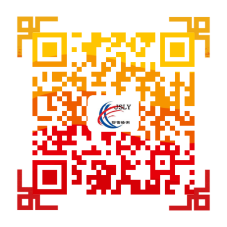 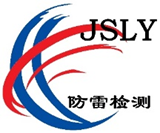 雷电防护装置定期检测报告委托单位：山东春山铝业有限公司 项目名称：建构筑物防雷装置检测（定期检测）项目地址：临沂市临沭县店头工业园报告有效期：2020年4月07日--2021年04月06日江苏雷远防雷检测有限公司江苏省气象局监制（2020版）注意事项1. 根据《气象灾害防御条例》有关规定，投入使用后的雷电防护装置实行定期检测制度，生产、储存易燃易爆物品的场所的雷电防护装置应当每半年检测一次，其他雷电防护装置应当每年检测一次。检测不合格的，雷电防护装置的所有者应当按标准和规范主动整改。2. 检测报告须由检测人、校核人、技术负责人、编制人（制图人）、签发人签名，加盖检测单位公章（注明检测专用章的可加盖检测专用章），整份检测报告并须加盖骑页章，否则无效。复印报告未重新加盖检测单位公章无效。3. 检测报告严禁私自修改。确需修改的，修改处须加盖检测单位公章，涂改或缺页的报告无效。4. 检测报告一式三份，一份交委托单位，一份交当地气象主管机构，一份存检测单位。5. 检测单位应当按照国家规定的防雷技术规范和标准开展检测工作，雷电防护装置的检测内容应当全面、检测结论应当明确。6. 检测单位应当在检测工作完成后15个工作日内，向开展检测活动所在地气象主管机构报送检测报告和整改意见。7. 定期检测技术档案的保管期限：纸质文档不少于3年，电子文档不少于5年。报告书溯源查询见封面二维码，可查询本报告检测过程影像记录以及参与人员情况。公司办公地址：徐州市贾汪区徐矿路众创空间产业园办公楼314室公司业务电话：17626490007   13869969931公司运营中心：0539-2198531标识标注说明（1）本报告内页中“/”表示无此项目；（2）“—”表示应该有此项目，但无技术指标要求或不予判定。（3）表示材质时，“Fe”表示铁（钢），“Cu”表示铜，“AL”表示铝；（4）表示规格时，“S”表示截面，“Φ”表示直径，“R”表示半径，“T”表示厚度，“W”表示宽度，“L”表示长度，“H”表示高度；（5）表示方位时，“E、S、W、N”表示东、南、西、北；（6）除明确标注外，接地电阻值均为工频接地电阻值。雷电防护装置定期检测报告总表报告编号：JSLY-JC-2020-0005                  雷电防护装置定期检测报告综述表报告编号：JSLY-JC-2020-0005定期检测项目平面示意图报告编号：JSLY-JC-2020-0005建筑物雷电防护装置检测表报告编号：JSLY-JC-2020-0005                                      建筑物雷电防护装置检测表（续）报告编号：JSLY-JC-2020-0005                                   附表a接地（过渡）电阻测试表报告编号：JSLY-JC-2020-0005 建筑物雷电防护装置检测表报告编号：JSLY-JC-2020-0005                                      建筑物雷电防护装置检测表（续）报告编号：JSLY-JC-2020-0005                                   附表b接地（过渡）电阻测试表报告编号：JSLY-JC-2020-0005 建筑物雷电防护装置检测表报告编号：JSLY-JC-2020-0005                                      建筑物雷电防护装置检测表（续）报告编号：JSLY-JC-2020-0005                                    附表C接地（过渡）电阻测试表报告编号：JSLY-JC-2020-0005                                     整改建议书根据《建筑物防雷设计规范》（GB50057-2010）、《建筑物防雷装置检测技术规范》（GB/T21431－2015）规范要求，经检测贵公司防雷装置存在以下问题：（1）A综合车间、B转印车间、C办公楼电气系统未设置防雷器、部分场所未设置等电位连接体；（2）A综合车间、B转印车间入户铠装电缆金属外皮未做接地处理。（3）部分配电柜未设置接地线。整改建议：（1）作好防雷装置日常维护及管理工作；（2）完善配电设施接地装置，完善防雷器、等电位连接体。技术负责人：                              检测公司公章：年  月  日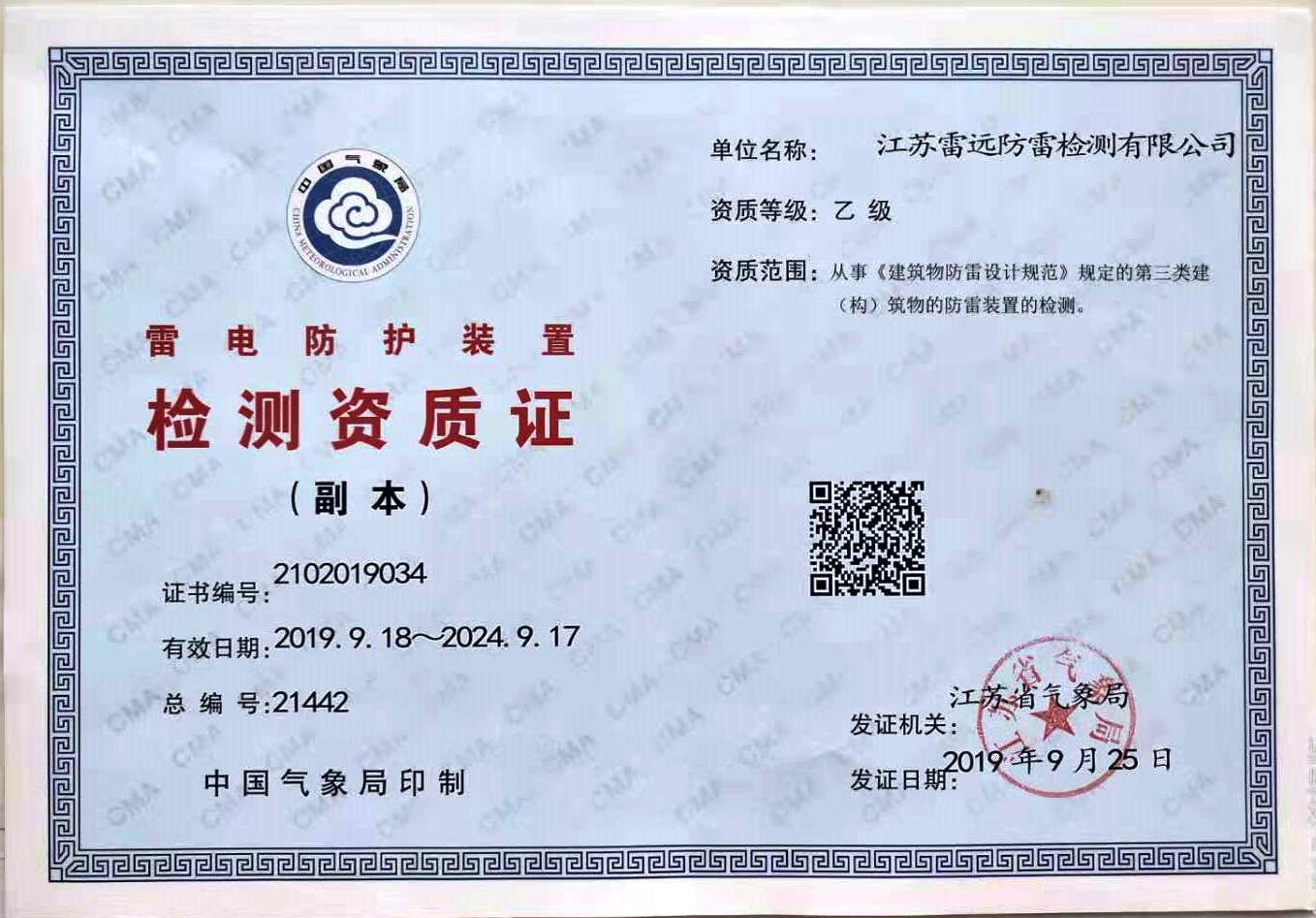 报告编号JSLY-JC-2020-0005查询网站http://www.jslyfljc.com受检项目建构筑物防雷装置检测建构筑物防雷装置检测建构筑物防雷装置检测建构筑物防雷装置检测地址地址临沂市临沭县店头工业园临沂市临沭县店头工业园临沂市临沭县店头工业园临沂市临沭县店头工业园临沂市临沭县店头工业园临沂市临沭县店头工业园临沂市临沭县店头工业园联系部门安全科安全科负责人王经理王经理电话电话电话1358390069013583900690邮编邮编276000雷电防护装置简况该单位设置雷电防护装置的场所和设施有：A综合车间（1F，钢结构），B转印车间（1F，钢结构），C办公楼钢筋混凝土框架结构。A综合车间、B转印车间采用彩钢瓦作为接闪装置，钢立柱作为引下线，C办公楼顶采用镀锌钢筋作为接闪线，框架钢筋网作为引下线。该单位设置雷电防护装置的场所和设施有：A综合车间（1F，钢结构），B转印车间（1F，钢结构），C办公楼钢筋混凝土框架结构。A综合车间、B转印车间采用彩钢瓦作为接闪装置，钢立柱作为引下线，C办公楼顶采用镀锌钢筋作为接闪线，框架钢筋网作为引下线。该单位设置雷电防护装置的场所和设施有：A综合车间（1F，钢结构），B转印车间（1F，钢结构），C办公楼钢筋混凝土框架结构。A综合车间、B转印车间采用彩钢瓦作为接闪装置，钢立柱作为引下线，C办公楼顶采用镀锌钢筋作为接闪线，框架钢筋网作为引下线。该单位设置雷电防护装置的场所和设施有：A综合车间（1F，钢结构），B转印车间（1F，钢结构），C办公楼钢筋混凝土框架结构。A综合车间、B转印车间采用彩钢瓦作为接闪装置，钢立柱作为引下线，C办公楼顶采用镀锌钢筋作为接闪线，框架钢筋网作为引下线。该单位设置雷电防护装置的场所和设施有：A综合车间（1F，钢结构），B转印车间（1F，钢结构），C办公楼钢筋混凝土框架结构。A综合车间、B转印车间采用彩钢瓦作为接闪装置，钢立柱作为引下线，C办公楼顶采用镀锌钢筋作为接闪线，框架钢筋网作为引下线。该单位设置雷电防护装置的场所和设施有：A综合车间（1F，钢结构），B转印车间（1F，钢结构），C办公楼钢筋混凝土框架结构。A综合车间、B转印车间采用彩钢瓦作为接闪装置，钢立柱作为引下线，C办公楼顶采用镀锌钢筋作为接闪线，框架钢筋网作为引下线。该单位设置雷电防护装置的场所和设施有：A综合车间（1F，钢结构），B转印车间（1F，钢结构），C办公楼钢筋混凝土框架结构。A综合车间、B转印车间采用彩钢瓦作为接闪装置，钢立柱作为引下线，C办公楼顶采用镀锌钢筋作为接闪线，框架钢筋网作为引下线。该单位设置雷电防护装置的场所和设施有：A综合车间（1F，钢结构），B转印车间（1F，钢结构），C办公楼钢筋混凝土框架结构。A综合车间、B转印车间采用彩钢瓦作为接闪装置，钢立柱作为引下线，C办公楼顶采用镀锌钢筋作为接闪线，框架钢筋网作为引下线。该单位设置雷电防护装置的场所和设施有：A综合车间（1F，钢结构），B转印车间（1F，钢结构），C办公楼钢筋混凝土框架结构。A综合车间、B转印车间采用彩钢瓦作为接闪装置，钢立柱作为引下线，C办公楼顶采用镀锌钢筋作为接闪线，框架钢筋网作为引下线。该单位设置雷电防护装置的场所和设施有：A综合车间（1F，钢结构），B转印车间（1F，钢结构），C办公楼钢筋混凝土框架结构。A综合车间、B转印车间采用彩钢瓦作为接闪装置，钢立柱作为引下线，C办公楼顶采用镀锌钢筋作为接闪线，框架钢筋网作为引下线。该单位设置雷电防护装置的场所和设施有：A综合车间（1F，钢结构），B转印车间（1F，钢结构），C办公楼钢筋混凝土框架结构。A综合车间、B转印车间采用彩钢瓦作为接闪装置，钢立柱作为引下线，C办公楼顶采用镀锌钢筋作为接闪线，框架钢筋网作为引下线。该单位设置雷电防护装置的场所和设施有：A综合车间（1F，钢结构），B转印车间（1F，钢结构），C办公楼钢筋混凝土框架结构。A综合车间、B转印车间采用彩钢瓦作为接闪装置，钢立柱作为引下线，C办公楼顶采用镀锌钢筋作为接闪线，框架钢筋网作为引下线。该单位设置雷电防护装置的场所和设施有：A综合车间（1F，钢结构），B转印车间（1F，钢结构），C办公楼钢筋混凝土框架结构。A综合车间、B转印车间采用彩钢瓦作为接闪装置，钢立柱作为引下线，C办公楼顶采用镀锌钢筋作为接闪线，框架钢筋网作为引下线。检测分类名  称名  称名  称名  称名  称名  称名  称名  称名  称选项（打√选择）选项（打√选择）数量数量检测分类建筑物雷电防护装置建筑物雷电防护装置建筑物雷电防护装置建筑物雷电防护装置建筑物雷电防护装置建筑物雷电防护装置建筑物雷电防护装置建筑物雷电防护装置建筑物雷电防护装置√√33检测分类数据中心雷电防护装置数据中心雷电防护装置数据中心雷电防护装置数据中心雷电防护装置数据中心雷电防护装置数据中心雷电防护装置数据中心雷电防护装置数据中心雷电防护装置数据中心雷电防护装置□□检测分类加油（气）站雷电防护装置加油（气）站雷电防护装置加油（气）站雷电防护装置加油（气）站雷电防护装置加油（气）站雷电防护装置加油（气）站雷电防护装置加油（气）站雷电防护装置加油（气）站雷电防护装置加油（气）站雷电防护装置□□检测分类油（气）库雷电防护装置油（气）库雷电防护装置油（气）库雷电防护装置油（气）库雷电防护装置油（气）库雷电防护装置油（气）库雷电防护装置油（气）库雷电防护装置油（气）库雷电防护装置油（气）库雷电防护装置□□检测分类金属储罐雷电防护装置金属储罐雷电防护装置金属储罐雷电防护装置金属储罐雷电防护装置金属储罐雷电防护装置金属储罐雷电防护装置金属储罐雷电防护装置金属储罐雷电防护装置金属储罐雷电防护装置□□检测分类危化品场所雷电防护装置危化品场所雷电防护装置危化品场所雷电防护装置危化品场所雷电防护装置危化品场所雷电防护装置危化品场所雷电防护装置危化品场所雷电防护装置危化品场所雷电防护装置危化品场所雷电防护装置□□检测分类输气管道雷电防护装置输气管道雷电防护装置输气管道雷电防护装置输气管道雷电防护装置输气管道雷电防护装置输气管道雷电防护装置输气管道雷电防护装置输气管道雷电防护装置输气管道雷电防护装置□□检测综合结论该项目经本次定期检查、现场测试、查阅资料和综合分析，得出如下结论：1、各分项雷电防护装置的设置和性能情况，部分符合《建筑物防雷设计规范》（GB50057-2010）、《建筑物防雷装置检测技术规范》（GB/T21431－2015）规范要求，该项目整体雷电防护装置综合评定为部分合格。2、该项目雷电防护装置存在以下不符合项：（1）A综合车间、B转印车间电气系统未设置防雷器；未设置等电位连接体；入户铠装电缆金属外皮未做接地处理。部分配电柜未做接地处理。（2）C办公楼电气系统未设置防雷器；部分场所未设置等电位连接体； 3、整改建议：（1）作好防雷装置日常维护及管理工作；（2）梳理排查建构筑物内配电设施，完善防雷器、等电位连接体。该项目经本次定期检查、现场测试、查阅资料和综合分析，得出如下结论：1、各分项雷电防护装置的设置和性能情况，部分符合《建筑物防雷设计规范》（GB50057-2010）、《建筑物防雷装置检测技术规范》（GB/T21431－2015）规范要求，该项目整体雷电防护装置综合评定为部分合格。2、该项目雷电防护装置存在以下不符合项：（1）A综合车间、B转印车间电气系统未设置防雷器；未设置等电位连接体；入户铠装电缆金属外皮未做接地处理。部分配电柜未做接地处理。（2）C办公楼电气系统未设置防雷器；部分场所未设置等电位连接体； 3、整改建议：（1）作好防雷装置日常维护及管理工作；（2）梳理排查建构筑物内配电设施，完善防雷器、等电位连接体。该项目经本次定期检查、现场测试、查阅资料和综合分析，得出如下结论：1、各分项雷电防护装置的设置和性能情况，部分符合《建筑物防雷设计规范》（GB50057-2010）、《建筑物防雷装置检测技术规范》（GB/T21431－2015）规范要求，该项目整体雷电防护装置综合评定为部分合格。2、该项目雷电防护装置存在以下不符合项：（1）A综合车间、B转印车间电气系统未设置防雷器；未设置等电位连接体；入户铠装电缆金属外皮未做接地处理。部分配电柜未做接地处理。（2）C办公楼电气系统未设置防雷器；部分场所未设置等电位连接体； 3、整改建议：（1）作好防雷装置日常维护及管理工作；（2）梳理排查建构筑物内配电设施，完善防雷器、等电位连接体。该项目经本次定期检查、现场测试、查阅资料和综合分析，得出如下结论：1、各分项雷电防护装置的设置和性能情况，部分符合《建筑物防雷设计规范》（GB50057-2010）、《建筑物防雷装置检测技术规范》（GB/T21431－2015）规范要求，该项目整体雷电防护装置综合评定为部分合格。2、该项目雷电防护装置存在以下不符合项：（1）A综合车间、B转印车间电气系统未设置防雷器；未设置等电位连接体；入户铠装电缆金属外皮未做接地处理。部分配电柜未做接地处理。（2）C办公楼电气系统未设置防雷器；部分场所未设置等电位连接体； 3、整改建议：（1）作好防雷装置日常维护及管理工作；（2）梳理排查建构筑物内配电设施，完善防雷器、等电位连接体。该项目经本次定期检查、现场测试、查阅资料和综合分析，得出如下结论：1、各分项雷电防护装置的设置和性能情况，部分符合《建筑物防雷设计规范》（GB50057-2010）、《建筑物防雷装置检测技术规范》（GB/T21431－2015）规范要求，该项目整体雷电防护装置综合评定为部分合格。2、该项目雷电防护装置存在以下不符合项：（1）A综合车间、B转印车间电气系统未设置防雷器；未设置等电位连接体；入户铠装电缆金属外皮未做接地处理。部分配电柜未做接地处理。（2）C办公楼电气系统未设置防雷器；部分场所未设置等电位连接体； 3、整改建议：（1）作好防雷装置日常维护及管理工作；（2）梳理排查建构筑物内配电设施，完善防雷器、等电位连接体。该项目经本次定期检查、现场测试、查阅资料和综合分析，得出如下结论：1、各分项雷电防护装置的设置和性能情况，部分符合《建筑物防雷设计规范》（GB50057-2010）、《建筑物防雷装置检测技术规范》（GB/T21431－2015）规范要求，该项目整体雷电防护装置综合评定为部分合格。2、该项目雷电防护装置存在以下不符合项：（1）A综合车间、B转印车间电气系统未设置防雷器；未设置等电位连接体；入户铠装电缆金属外皮未做接地处理。部分配电柜未做接地处理。（2）C办公楼电气系统未设置防雷器；部分场所未设置等电位连接体； 3、整改建议：（1）作好防雷装置日常维护及管理工作；（2）梳理排查建构筑物内配电设施，完善防雷器、等电位连接体。该项目经本次定期检查、现场测试、查阅资料和综合分析，得出如下结论：1、各分项雷电防护装置的设置和性能情况，部分符合《建筑物防雷设计规范》（GB50057-2010）、《建筑物防雷装置检测技术规范》（GB/T21431－2015）规范要求，该项目整体雷电防护装置综合评定为部分合格。2、该项目雷电防护装置存在以下不符合项：（1）A综合车间、B转印车间电气系统未设置防雷器；未设置等电位连接体；入户铠装电缆金属外皮未做接地处理。部分配电柜未做接地处理。（2）C办公楼电气系统未设置防雷器；部分场所未设置等电位连接体； 3、整改建议：（1）作好防雷装置日常维护及管理工作；（2）梳理排查建构筑物内配电设施，完善防雷器、等电位连接体。该项目经本次定期检查、现场测试、查阅资料和综合分析，得出如下结论：1、各分项雷电防护装置的设置和性能情况，部分符合《建筑物防雷设计规范》（GB50057-2010）、《建筑物防雷装置检测技术规范》（GB/T21431－2015）规范要求，该项目整体雷电防护装置综合评定为部分合格。2、该项目雷电防护装置存在以下不符合项：（1）A综合车间、B转印车间电气系统未设置防雷器；未设置等电位连接体；入户铠装电缆金属外皮未做接地处理。部分配电柜未做接地处理。（2）C办公楼电气系统未设置防雷器；部分场所未设置等电位连接体； 3、整改建议：（1）作好防雷装置日常维护及管理工作；（2）梳理排查建构筑物内配电设施，完善防雷器、等电位连接体。该项目经本次定期检查、现场测试、查阅资料和综合分析，得出如下结论：1、各分项雷电防护装置的设置和性能情况，部分符合《建筑物防雷设计规范》（GB50057-2010）、《建筑物防雷装置检测技术规范》（GB/T21431－2015）规范要求，该项目整体雷电防护装置综合评定为部分合格。2、该项目雷电防护装置存在以下不符合项：（1）A综合车间、B转印车间电气系统未设置防雷器；未设置等电位连接体；入户铠装电缆金属外皮未做接地处理。部分配电柜未做接地处理。（2）C办公楼电气系统未设置防雷器；部分场所未设置等电位连接体； 3、整改建议：（1）作好防雷装置日常维护及管理工作；（2）梳理排查建构筑物内配电设施，完善防雷器、等电位连接体。该项目经本次定期检查、现场测试、查阅资料和综合分析，得出如下结论：1、各分项雷电防护装置的设置和性能情况，部分符合《建筑物防雷设计规范》（GB50057-2010）、《建筑物防雷装置检测技术规范》（GB/T21431－2015）规范要求，该项目整体雷电防护装置综合评定为部分合格。2、该项目雷电防护装置存在以下不符合项：（1）A综合车间、B转印车间电气系统未设置防雷器；未设置等电位连接体；入户铠装电缆金属外皮未做接地处理。部分配电柜未做接地处理。（2）C办公楼电气系统未设置防雷器；部分场所未设置等电位连接体； 3、整改建议：（1）作好防雷装置日常维护及管理工作；（2）梳理排查建构筑物内配电设施，完善防雷器、等电位连接体。该项目经本次定期检查、现场测试、查阅资料和综合分析，得出如下结论：1、各分项雷电防护装置的设置和性能情况，部分符合《建筑物防雷设计规范》（GB50057-2010）、《建筑物防雷装置检测技术规范》（GB/T21431－2015）规范要求，该项目整体雷电防护装置综合评定为部分合格。2、该项目雷电防护装置存在以下不符合项：（1）A综合车间、B转印车间电气系统未设置防雷器；未设置等电位连接体；入户铠装电缆金属外皮未做接地处理。部分配电柜未做接地处理。（2）C办公楼电气系统未设置防雷器；部分场所未设置等电位连接体； 3、整改建议：（1）作好防雷装置日常维护及管理工作；（2）梳理排查建构筑物内配电设施，完善防雷器、等电位连接体。该项目经本次定期检查、现场测试、查阅资料和综合分析，得出如下结论：1、各分项雷电防护装置的设置和性能情况，部分符合《建筑物防雷设计规范》（GB50057-2010）、《建筑物防雷装置检测技术规范》（GB/T21431－2015）规范要求，该项目整体雷电防护装置综合评定为部分合格。2、该项目雷电防护装置存在以下不符合项：（1）A综合车间、B转印车间电气系统未设置防雷器；未设置等电位连接体；入户铠装电缆金属外皮未做接地处理。部分配电柜未做接地处理。（2）C办公楼电气系统未设置防雷器；部分场所未设置等电位连接体； 3、整改建议：（1）作好防雷装置日常维护及管理工作；（2）梳理排查建构筑物内配电设施，完善防雷器、等电位连接体。该项目经本次定期检查、现场测试、查阅资料和综合分析，得出如下结论：1、各分项雷电防护装置的设置和性能情况，部分符合《建筑物防雷设计规范》（GB50057-2010）、《建筑物防雷装置检测技术规范》（GB/T21431－2015）规范要求，该项目整体雷电防护装置综合评定为部分合格。2、该项目雷电防护装置存在以下不符合项：（1）A综合车间、B转印车间电气系统未设置防雷器；未设置等电位连接体；入户铠装电缆金属外皮未做接地处理。部分配电柜未做接地处理。（2）C办公楼电气系统未设置防雷器；部分场所未设置等电位连接体； 3、整改建议：（1）作好防雷装置日常维护及管理工作；（2）梳理排查建构筑物内配电设施，完善防雷器、等电位连接体。本次检测时间本次检测时间本次检测时间本次检测时间本次检测时间本次检测时间本次检测时间本次检测时间检测单位（公章）报告日期：2020年04月07日检测单位（公章）报告日期：2020年04月07日检测单位（公章）报告日期：2020年04月07日检测单位（公章）报告日期：2020年04月07日检测单位（公章）报告日期：2020年04月07日检测单位（公章）报告日期：2020年04月07日2020年04月07日2020年04月07日至2021年04月06日2021年04月06日2021年04月06日2021年04月06日2021年04月06日检测单位（公章）报告日期：2020年04月07日检测单位（公章）报告日期：2020年04月07日检测单位（公章）报告日期：2020年04月07日检测单位（公章）报告日期：2020年04月07日检测单位（公章）报告日期：2020年04月07日检测单位（公章）报告日期：2020年04月07日检测资质证号检测资质证号2102019034（乙级）2102019034（乙级）2102019034（乙级）2102019034（乙级）2102019034（乙级）2102019034（乙级）检测单位（公章）报告日期：2020年04月07日检测单位（公章）报告日期：2020年04月07日检测单位（公章）报告日期：2020年04月07日检测单位（公章）报告日期：2020年04月07日检测单位（公章）报告日期：2020年04月07日检测单位（公章）报告日期：2020年04月07日检测单位地址检测单位地址徐州市贾汪区徐矿路众创空间产业园办公楼314室徐州市贾汪区徐矿路众创空间产业园办公楼314室徐州市贾汪区徐矿路众创空间产业园办公楼314室徐州市贾汪区徐矿路众创空间产业园办公楼314室徐州市贾汪区徐矿路众创空间产业园办公楼314室徐州市贾汪区徐矿路众创空间产业园办公楼314室检测单位（公章）报告日期：2020年04月07日检测单位（公章）报告日期：2020年04月07日检测单位（公章）报告日期：2020年04月07日检测单位（公章）报告日期：2020年04月07日检测单位（公章）报告日期：2020年04月07日检测单位（公章）报告日期：2020年04月07日联系电话联系电话17626490007，1386996993117626490007，1386996993117626490007，1386996993117626490007，1386996993117626490007，1386996993117626490007，13869969931签发人签发人签发人受检项目建构筑物防雷装置检测建构筑物防雷装置检测建构筑物防雷装置检测建构筑物防雷装置检测建构筑物防雷装置检测建构筑物防雷装置检测建构筑物防雷装置检测建构筑物防雷装置检测建构筑物防雷装置检测建构筑物防雷装置检测编制依据《建筑物防雷装置检测技术规范》GB/T21431－2015《建筑物防雷装置检测技术规范》GB/T21431－2015《建筑物防雷装置检测技术规范》GB/T21431－2015《建筑物防雷装置检测技术规范》GB/T21431－2015《建筑物防雷装置检测技术规范》GB/T21431－2015《建筑物防雷装置检测技术规范》GB/T21431－2015《建筑物防雷装置检测技术规范》GB/T21431－2015《建筑物防雷装置检测技术规范》GB/T21431－2015《建筑物防雷装置检测技术规范》GB/T21431－2015《建筑物防雷装置检测技术规范》GB/T21431－2015编制依据《建筑物防雷设计规范》GB50057－2010《建筑物防雷设计规范》GB50057－2010《建筑物防雷设计规范》GB50057－2010《建筑物防雷设计规范》GB50057－2010《建筑物防雷设计规范》GB50057－2010《建筑物防雷设计规范》GB50057－2010《建筑物防雷设计规范》GB50057－2010《建筑物防雷设计规范》GB50057－2010《建筑物防雷设计规范》GB50057－2010《建筑物防雷设计规范》GB50057－2010编制依据《建筑物防雷工程施工与质量验收规范》GB50601－2010《建筑物防雷工程施工与质量验收规范》GB50601－2010《建筑物防雷工程施工与质量验收规范》GB50601－2010《建筑物防雷工程施工与质量验收规范》GB50601－2010《建筑物防雷工程施工与质量验收规范》GB50601－2010《建筑物防雷工程施工与质量验收规范》GB50601－2010《建筑物防雷工程施工与质量验收规范》GB50601－2010《建筑物防雷工程施工与质量验收规范》GB50601－2010《建筑物防雷工程施工与质量验收规范》GB50601－2010《建筑物防雷工程施工与质量验收规范》GB50601－2010编制依据《交流电气装置的接地设计规范》（GB/T50065-2011）《交流电气装置的接地设计规范》（GB/T50065-2011）《交流电气装置的接地设计规范》（GB/T50065-2011）《交流电气装置的接地设计规范》（GB/T50065-2011）《交流电气装置的接地设计规范》（GB/T50065-2011）《交流电气装置的接地设计规范》（GB/T50065-2011）《交流电气装置的接地设计规范》（GB/T50065-2011）《交流电气装置的接地设计规范》（GB/T50065-2011）《交流电气装置的接地设计规范》（GB/T50065-2011）《交流电气装置的接地设计规范》（GB/T50065-2011）编制依据编制依据检测仪器名称名称名称测量范围测量范围测量范围测量范围测量范围测量范围有效期检测仪器接地电阻测试仪接地电阻测试仪接地电阻测试仪测试电流：>20mA（正弦波），分辨率：0.01Ω测试电流：>20mA（正弦波），分辨率：0.01Ω测试电流：>20mA（正弦波），分辨率：0.01Ω测试电流：>20mA（正弦波），分辨率：0.01Ω测试电流：>20mA（正弦波），分辨率：0.01Ω测试电流：>20mA（正弦波），分辨率：0.01Ω2021年3月检测仪器激光测距仪激光测距仪激光测距仪量程：0-150m量程：0-150m量程：0-150m量程：0-150m量程：0-150m量程：0-150m2021年3月检测仪器游标卡尺游标卡尺游标卡尺量程：0-150mm量程：0-150mm量程：0-150mm量程：0-150mm量程：0-150mm量程：0-150mm2021年3月检测仪器防雷元件测试仪防雷元件测试仪防雷元件测试仪起始动作电压：10-2000V，漏电流：0.1~199.9uA，起始动作电压：10-2000V，漏电流：0.1~199.9uA，起始动作电压：10-2000V，漏电流：0.1~199.9uA，起始动作电压：10-2000V，漏电流：0.1~199.9uA，起始动作电压：10-2000V，漏电流：0.1~199.9uA，起始动作电压：10-2000V，漏电流：0.1~199.9uA，2021年3月检测仪器等电位过渡电测试仪等电位过渡电测试仪等电位过渡电测试仪测试电流:≥1A，四线法测试，分辨率：0.001Ω，测试电流:≥1A，四线法测试，分辨率：0.001Ω，测试电流:≥1A，四线法测试，分辨率：0.001Ω，测试电流:≥1A，四线法测试，分辨率：0.001Ω，测试电流:≥1A，四线法测试，分辨率：0.001Ω，测试电流:≥1A，四线法测试，分辨率：0.001Ω，2021年3月检测仪器环路电阻测试仪环路电阻测试仪环路电阻测试仪电阻测量分辨率：0.001Ω，电流测量分辨率:0.01mA电阻测量分辨率：0.001Ω，电流测量分辨率:0.01mA电阻测量分辨率：0.001Ω，电流测量分辨率:0.01mA电阻测量分辨率：0.001Ω，电流测量分辨率:0.01mA电阻测量分辨率：0.001Ω，电流测量分辨率:0.01mA电阻测量分辨率：0.001Ω，电流测量分辨率:0.01mA2021年3月检测仪器土壤电阻测试仪土壤电阻测试仪土壤电阻测试仪四线法测量，测试电流：>20mA（正弦波）分辨率：0.01Ω四线法测量，测试电流：>20mA（正弦波）分辨率：0.01Ω四线法测量，测试电流：>20mA（正弦波）分辨率：0.01Ω四线法测量，测试电流：>20mA（正弦波）分辨率：0.01Ω四线法测量，测试电流：>20mA（正弦波）分辨率：0.01Ω四线法测量，测试电流：>20mA（正弦波）分辨率：0.01Ω2021年3月检测仪器指针式拉力计指针式拉力计指针式拉力计量程：0-400kgf量程：0-400kgf量程：0-400kgf量程：0-400kgf量程：0-400kgf量程：0-400kgf2021年3月检测仪器数字万用表数字万用表数字万用表电压、电流、电阻测量，分辨率：3位半电压、电流、电阻测量，分辨率：3位半电压、电流、电阻测量，分辨率：3位半电压、电流、电阻测量，分辨率：3位半电压、电流、电阻测量，分辨率：3位半电压、电流、电阻测量，分辨率：3位半2021年3月检测仪器绝缘电阻测试仪绝缘电阻测试仪绝缘电阻测试仪0.1-1000MΩ0.1-1000MΩ0.1-1000MΩ0.1-1000MΩ0.1-1000MΩ0.1-1000MΩ2021年3月检测人员姓名姓名身份证号码身份证号码身份证号码身份证号码能力认证/培训情况能力认证/培训情况能力认证/培训情况能力认证/培训情况检测人员刘  波刘  波372822197412237311372822197412237311372822197412237311372822197412237311JSFLJC1608001JSFLJC1608001JSFLJC1608001JSFLJC1608001检测人员刘  勇刘  勇370481198812260618370481198812260618370481198812260618370481198812260618H1807315157H1807315157H1807315157H1807315157检测人员陈  晨陈  晨372822197808275429372822197808275429372822197808275429372822197808275429H1807315158H1807315158H1807315158H1807315158委托单位随检人员姓  名姓  名所在部门所在部门所在部门所在部门联系电话联系电话联系电话联系电话委托单位随检人员王经理王经理安全科安全科安全科安全科13583900690135839006901358390069013583900690检测项目列表分 项 名 称分 项 名 称分 项 名 称分 项 名 称分 项 名 称分 项 名 称分 项 名 称备  注备  注备  注检测项目列表综合车间防雷装置综合车间防雷装置综合车间防雷装置综合车间防雷装置综合车间防雷装置综合车间防雷装置综合车间防雷装置钢结构钢结构钢结构检测项目列表转印车间防雷装置转印车间防雷装置转印车间防雷装置转印车间防雷装置转印车间防雷装置转印车间防雷装置转印车间防雷装置钢结构钢结构钢结构检测项目列表办公楼防雷装置办公楼防雷装置办公楼防雷装置办公楼防雷装置办公楼防雷装置办公楼防雷装置办公楼防雷装置钢结构钢结构钢结构检测项目列表检测项目列表编制人校核人校核人校核人技术负责人技术负责人技术负责人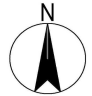 注：标注此报告所检项目具体位置及周边临近环境状况，可增加页。受检单体受检单体A综合车间A综合车间长长94m94m宽78m78m78m高高12m12m防雷类别防雷类别防雷类别三类三类占地面积占地面积7332m27332m27332m2建筑面积建筑面积7332m27332m27332m27332m2地上层数地上层数地上层数地上层数1层1层1层地下层数地下层数0层联系人联系人王经理王经理王经理王经理电   话电   话电   话电   话1358390069013583900690135839006901358390069013583900690135839006901358390069013583900690135839006901358390069013583900690主要用途主要用途铝合金生产铝合金生产铝合金生产铝合金生产检测日期检测日期检测日期检测日期2020.04.072020.04.072020.04.072020.04.07天气情况天气情况天气情况晴朗，20℃,温和晴朗，20℃,温和晴朗，20℃,温和晴朗，20℃,温和雷电防护装置基本情况雷电防护装置基本情况雷电防护装置基本情况A综合车间为钢结构厂房，采用彩钢瓦作为接闪装置，钢立柱作为引下线，钢结构与钢筋混凝土基础采用焊接或螺栓连接，钢结构顶棚使用自攻丝与钢结构横梁连接。本次定期检测内容包括：接闪装置、引下线、接地电阻、入户供电线路等。A综合车间为钢结构厂房，采用彩钢瓦作为接闪装置，钢立柱作为引下线，钢结构与钢筋混凝土基础采用焊接或螺栓连接，钢结构顶棚使用自攻丝与钢结构横梁连接。本次定期检测内容包括：接闪装置、引下线、接地电阻、入户供电线路等。A综合车间为钢结构厂房，采用彩钢瓦作为接闪装置，钢立柱作为引下线，钢结构与钢筋混凝土基础采用焊接或螺栓连接，钢结构顶棚使用自攻丝与钢结构横梁连接。本次定期检测内容包括：接闪装置、引下线、接地电阻、入户供电线路等。A综合车间为钢结构厂房，采用彩钢瓦作为接闪装置，钢立柱作为引下线，钢结构与钢筋混凝土基础采用焊接或螺栓连接，钢结构顶棚使用自攻丝与钢结构横梁连接。本次定期检测内容包括：接闪装置、引下线、接地电阻、入户供电线路等。A综合车间为钢结构厂房，采用彩钢瓦作为接闪装置，钢立柱作为引下线，钢结构与钢筋混凝土基础采用焊接或螺栓连接，钢结构顶棚使用自攻丝与钢结构横梁连接。本次定期检测内容包括：接闪装置、引下线、接地电阻、入户供电线路等。A综合车间为钢结构厂房，采用彩钢瓦作为接闪装置，钢立柱作为引下线，钢结构与钢筋混凝土基础采用焊接或螺栓连接，钢结构顶棚使用自攻丝与钢结构横梁连接。本次定期检测内容包括：接闪装置、引下线、接地电阻、入户供电线路等。A综合车间为钢结构厂房，采用彩钢瓦作为接闪装置，钢立柱作为引下线，钢结构与钢筋混凝土基础采用焊接或螺栓连接，钢结构顶棚使用自攻丝与钢结构横梁连接。本次定期检测内容包括：接闪装置、引下线、接地电阻、入户供电线路等。A综合车间为钢结构厂房，采用彩钢瓦作为接闪装置，钢立柱作为引下线，钢结构与钢筋混凝土基础采用焊接或螺栓连接，钢结构顶棚使用自攻丝与钢结构横梁连接。本次定期检测内容包括：接闪装置、引下线、接地电阻、入户供电线路等。A综合车间为钢结构厂房，采用彩钢瓦作为接闪装置，钢立柱作为引下线，钢结构与钢筋混凝土基础采用焊接或螺栓连接，钢结构顶棚使用自攻丝与钢结构横梁连接。本次定期检测内容包括：接闪装置、引下线、接地电阻、入户供电线路等。A综合车间为钢结构厂房，采用彩钢瓦作为接闪装置，钢立柱作为引下线，钢结构与钢筋混凝土基础采用焊接或螺栓连接，钢结构顶棚使用自攻丝与钢结构横梁连接。本次定期检测内容包括：接闪装置、引下线、接地电阻、入户供电线路等。A综合车间为钢结构厂房，采用彩钢瓦作为接闪装置，钢立柱作为引下线，钢结构与钢筋混凝土基础采用焊接或螺栓连接，钢结构顶棚使用自攻丝与钢结构横梁连接。本次定期检测内容包括：接闪装置、引下线、接地电阻、入户供电线路等。A综合车间为钢结构厂房，采用彩钢瓦作为接闪装置，钢立柱作为引下线，钢结构与钢筋混凝土基础采用焊接或螺栓连接，钢结构顶棚使用自攻丝与钢结构横梁连接。本次定期检测内容包括：接闪装置、引下线、接地电阻、入户供电线路等。A综合车间为钢结构厂房，采用彩钢瓦作为接闪装置，钢立柱作为引下线，钢结构与钢筋混凝土基础采用焊接或螺栓连接，钢结构顶棚使用自攻丝与钢结构横梁连接。本次定期检测内容包括：接闪装置、引下线、接地电阻、入户供电线路等。A综合车间为钢结构厂房，采用彩钢瓦作为接闪装置，钢立柱作为引下线，钢结构与钢筋混凝土基础采用焊接或螺栓连接，钢结构顶棚使用自攻丝与钢结构横梁连接。本次定期检测内容包括：接闪装置、引下线、接地电阻、入户供电线路等。A综合车间为钢结构厂房，采用彩钢瓦作为接闪装置，钢立柱作为引下线，钢结构与钢筋混凝土基础采用焊接或螺栓连接，钢结构顶棚使用自攻丝与钢结构横梁连接。本次定期检测内容包括：接闪装置、引下线、接地电阻、入户供电线路等。A综合车间为钢结构厂房，采用彩钢瓦作为接闪装置，钢立柱作为引下线，钢结构与钢筋混凝土基础采用焊接或螺栓连接，钢结构顶棚使用自攻丝与钢结构横梁连接。本次定期检测内容包括：接闪装置、引下线、接地电阻、入户供电线路等。A综合车间为钢结构厂房，采用彩钢瓦作为接闪装置，钢立柱作为引下线，钢结构与钢筋混凝土基础采用焊接或螺栓连接，钢结构顶棚使用自攻丝与钢结构横梁连接。本次定期检测内容包括：接闪装置、引下线、接地电阻、入户供电线路等。A综合车间为钢结构厂房，采用彩钢瓦作为接闪装置，钢立柱作为引下线，钢结构与钢筋混凝土基础采用焊接或螺栓连接，钢结构顶棚使用自攻丝与钢结构横梁连接。本次定期检测内容包括：接闪装置、引下线、接地电阻、入户供电线路等。检测/检查内容检测/检查内容检测/检查内容检测/检查内容检测/检查内容规范标准/要点规范标准/要点规范标准/要点规范标准/要点规范标准/要点规范标准/要点规范标准/要点规范标准/要点检测/检查结果检测/检查结果检测/检查结果检测/检查结果检测/检查结果单项评定（符合/不符合）单项评定（符合/不符合）单项评定（符合/不符合）接闪器1接闪器类型接闪器类型接闪器类型接闪器类型接闪杆、带、网、线、金属构件等接闪杆、带、网、线、金属构件等接闪杆、带、网、线、金属构件等接闪杆、带、网、线、金属构件等接闪杆、带、网、线、金属构件等接闪杆、带、网、线、金属构件等接闪杆、带、网、线、金属构件等接闪杆、带、网、线、金属构件等---------------///接闪器1高度高度高度高度-----------------------///接闪器1材质规格材质规格材质规格材质规格圆钢φ≥8mm；扁钢S≥50mm2圆钢φ≥8mm；扁钢S≥50mm2圆钢φ≥8mm；扁钢S≥50mm2圆钢φ≥8mm；扁钢S≥50mm2圆钢φ≥8mm；扁钢S≥50mm2圆钢φ≥8mm；扁钢S≥50mm2圆钢φ≥8mm；扁钢S≥50mm2圆钢φ≥8mm；扁钢S≥50mm2---------------///接闪器1锈蚀程度锈蚀程度锈蚀程度锈蚀程度锈蚀程度≤三分之一锈蚀程度≤三分之一锈蚀程度≤三分之一锈蚀程度≤三分之一锈蚀程度≤三分之一锈蚀程度≤三分之一锈蚀程度≤三分之一锈蚀程度≤三分之一---------------///接闪器1网格尺寸网格尺寸网格尺寸网格尺寸一、二、三类:分别≤5m×5m、10m×10m、20m×20m等一、二、三类:分别≤5m×5m、10m×10m、20m×20m等一、二、三类:分别≤5m×5m、10m×10m、20m×20m等一、二、三类:分别≤5m×5m、10m×10m、20m×20m等一、二、三类:分别≤5m×5m、10m×10m、20m×20m等一、二、三类:分别≤5m×5m、10m×10m、20m×20m等一、二、三类:分别≤5m×5m、10m×10m、20m×20m等一、二、三类:分别≤5m×5m、10m×10m、20m×20m等---------------///接闪器1带(网)支架间距带(网)支架间距带(网)支架间距带(网)支架间距明设：圆钢≤1.0m、扁钢≤0.5m明设：圆钢≤1.0m、扁钢≤0.5m明设：圆钢≤1.0m、扁钢≤0.5m明设：圆钢≤1.0m、扁钢≤0.5m明设：圆钢≤1.0m、扁钢≤0.5m明设：圆钢≤1.0m、扁钢≤0.5m明设：圆钢≤1.0m、扁钢≤0.5m明设：圆钢≤1.0m、扁钢≤0.5m---------------///接闪器1保护范围保护范围保护范围保护范围是否有效覆盖是否有效覆盖是否有效覆盖是否有效覆盖是否有效覆盖是否有效覆盖是否有效覆盖是否有效覆盖---------------///接闪器2型式型式型式型式杆/带/网/线/金属构件/金属屋面杆/带/网/线/金属构件/金属屋面杆/带/网/线/金属构件/金属屋面杆/带/网/线/金属构件/金属屋面杆/带/网/线/金属构件/金属屋面杆/带/网/线/金属构件/金属屋面杆/带/网/线/金属构件/金属屋面杆/带/网/线/金属构件/金属屋面金属屋面0.5mm金属屋面0.5mm金属屋面0.5mm金属屋面0.5mm金属屋面0.5mm符合符合符合接闪器2高度(m)高度(m)高度(m)高度(m)带(网)支起H≥0.15带(网)支起H≥0.15带(网)支起H≥0.15带(网)支起H≥0.15带(网)支起H≥0.15带(网)支起H≥0.15带(网)支起H≥0.15带(网)支起H≥0.15/////符合符合符合接闪器2敷设方式敷设方式敷设方式敷设方式建筑物H＞30m时，接闪带应明敷建筑物H＞30m时，接闪带应明敷建筑物H＞30m时，接闪带应明敷建筑物H＞30m时，接闪带应明敷建筑物H＞30m时，接闪带应明敷建筑物H＞30m时，接闪带应明敷建筑物H＞30m时，接闪带应明敷建筑物H＞30m时，接闪带应明敷彩钢瓦，明敷彩钢瓦，明敷彩钢瓦，明敷彩钢瓦，明敷彩钢瓦，明敷符合符合符合接闪器2规格材质(mm/mm2)规格材质(mm/mm2)规格材质(mm/mm2)规格材质(mm/mm2)(见GB/T21431-2015第5.2.2.5条)(见GB/T21431-2015第5.2.2.5条)(见GB/T21431-2015第5.2.2.5条)(见GB/T21431-2015第5.2.2.5条)(见GB/T21431-2015第5.2.2.5条)(见GB/T21431-2015第5.2.2.5条)(见GB/T21431-2015第5.2.2.5条)(见GB/T21431-2015第5.2.2.5条)屋面本身Fe屋面本身Fe屋面本身Fe屋面本身Fe屋面本身Fe符合符合符合接闪器2网格尺寸(m)网格尺寸(m)网格尺寸(m)网格尺寸(m)一类≤5×5或6×4；二类≤10×10或12×8；三类≤20×20或24×16一类≤5×5或6×4；二类≤10×10或12×8；三类≤20×20或24×16一类≤5×5或6×4；二类≤10×10或12×8；三类≤20×20或24×16一类≤5×5或6×4；二类≤10×10或12×8；三类≤20×20或24×16一类≤5×5或6×4；二类≤10×10或12×8；三类≤20×20或24×16一类≤5×5或6×4；二类≤10×10或12×8；三类≤20×20或24×16一类≤5×5或6×4；二类≤10×10或12×8；三类≤20×20或24×16一类≤5×5或6×4；二类≤10×10或12×8；三类≤20×20或24×16整体屋面作为接闪装置整体屋面作为接闪装置整体屋面作为接闪装置整体屋面作为接闪装置整体屋面作为接闪装置符合符合符合接闪器2带(网)支架间距(m)带(网)支架间距(m)带(网)支架间距(m)带(网)支架间距(m)明敷：圆钢≤1.0、扁钢≤0.5明敷：圆钢≤1.0、扁钢≤0.5明敷：圆钢≤1.0、扁钢≤0.5明敷：圆钢≤1.0、扁钢≤0.5明敷：圆钢≤1.0、扁钢≤0.5明敷：圆钢≤1.0、扁钢≤0.5明敷：圆钢≤1.0、扁钢≤0.5明敷：圆钢≤1.0、扁钢≤0.5////////接闪器2承受拉力（N）承受拉力（N）承受拉力（N）承受拉力（N）垂直拉力＞49垂直拉力＞49垂直拉力＞49垂直拉力＞49垂直拉力＞49垂直拉力＞49垂直拉力＞49垂直拉力＞49螺栓固定，牢固可靠螺栓固定，牢固可靠螺栓固定，牢固可靠螺栓固定，牢固可靠螺栓固定，牢固可靠符合符合符合接闪器2焊接长度焊接长度焊接长度焊接长度圆钢间L≥6D (双面)扁钢间L≥2W (三面)圆钢间L≥6D (双面)扁钢间L≥2W (三面)圆钢间L≥6D (双面)扁钢间L≥2W (三面)圆钢间L≥6D (双面)扁钢间L≥2W (三面)圆钢间L≥6D (双面)扁钢间L≥2W (三面)圆钢间L≥6D (双面)扁钢间L≥2W (三面)圆钢间L≥6D (双面)扁钢间L≥2W (三面)圆钢间L≥6D (双面)扁钢间L≥2W (三面)////////接闪器2腐蚀程度腐蚀程度腐蚀程度腐蚀程度明敷：腐蚀≤1/3原规格明敷：腐蚀≤1/3原规格明敷：腐蚀≤1/3原规格明敷：腐蚀≤1/3原规格明敷：腐蚀≤1/3原规格明敷：腐蚀≤1/3原规格明敷：腐蚀≤1/3原规格明敷：腐蚀≤1/3原规格轻轻轻轻轻符合符合符合接闪器2保护范围保护范围保护范围保护范围按滚球法确定按滚球法确定按滚球法确定按滚球法确定按滚球法确定按滚球法确定按滚球法确定按滚球法确定符合要求符合要求符合要求符合要求符合要求符合符合符合屋面设备金属构件或设备名称金属构件或设备名称金属构件或设备名称金属构件或设备名称--------无屋面设备无屋面设备无屋面设备无屋面设备无屋面设备---------屋面设备与接闪器连接材质规格与接闪器连接材质规格与接闪器连接材质规格与接闪器连接材质规格圆钢φ≥8mm/扁钢S≥50mm2圆钢φ≥8mm/扁钢S≥50mm2圆钢φ≥8mm/扁钢S≥50mm2圆钢φ≥8mm/扁钢S≥50mm2圆钢φ≥8mm/扁钢S≥50mm2圆钢φ≥8mm/扁钢S≥50mm2圆钢φ≥8mm/扁钢S≥50mm2圆钢φ≥8mm/扁钢S≥50mm2------------------------屋面设备锈蚀程度锈蚀程度锈蚀程度锈蚀程度锈蚀程度≤三分之一锈蚀程度≤三分之一锈蚀程度≤三分之一锈蚀程度≤三分之一锈蚀程度≤三分之一锈蚀程度≤三分之一锈蚀程度≤三分之一锈蚀程度≤三分之一------------------------屋面设备非金属设备非金属设备非金属设备非金属设备在接闪器保护内在接闪器保护内在接闪器保护内在接闪器保护内在接闪器保护内在接闪器保护内在接闪器保护内在接闪器保护内------------------------引下线形式形式形式形式明设/暗敷明设/暗敷明设/暗敷明设/暗敷明设/暗敷明设/暗敷明设/暗敷明设/暗敷钢立柱，明敷钢立柱，明敷钢立柱，明敷钢立柱，明敷钢立柱，明敷符合符合符合引下线数量数量数量数量--------18处，基本对称18处，基本对称18处，基本对称18处，基本对称18处，基本对称符合符合符合引下线间距间距间距间距一、二、三类:分别≤12、18、25m一、二、三类:分别≤12、18、25m一、二、三类:分别≤12、18、25m一、二、三类:分别≤12、18、25m一、二、三类:分别≤12、18、25m一、二、三类:分别≤12、18、25m一、二、三类:分别≤12、18、25m一、二、三类:分别≤12、18、25m均≤25m均≤25m均≤25m均≤25m均≤25m符合符合符合引下线材质规格材质规格材质规格材质规格圆钢φ≥8mm/扁钢S≥50mm2 ；暗敷圆钢φ≥10mm/扁钢S≥80mm2圆钢φ≥8mm/扁钢S≥50mm2 ；暗敷圆钢φ≥10mm/扁钢S≥80mm2圆钢φ≥8mm/扁钢S≥50mm2 ；暗敷圆钢φ≥10mm/扁钢S≥80mm2圆钢φ≥8mm/扁钢S≥50mm2 ；暗敷圆钢φ≥10mm/扁钢S≥80mm2圆钢φ≥8mm/扁钢S≥50mm2 ；暗敷圆钢φ≥10mm/扁钢S≥80mm2圆钢φ≥8mm/扁钢S≥50mm2 ；暗敷圆钢φ≥10mm/扁钢S≥80mm2圆钢φ≥8mm/扁钢S≥50mm2 ；暗敷圆钢φ≥10mm/扁钢S≥80mm2圆钢φ≥8mm/扁钢S≥50mm2 ；暗敷圆钢φ≥10mm/扁钢S≥80mm2型钢350mm型钢350mm型钢350mm型钢350mm型钢350mm符合符合符合引下线工艺质量工艺质量工艺质量工艺质量--------焊接工艺优焊接工艺优焊接工艺优焊接工艺优焊接工艺优符合符合符合引下线防接触电压防接触电压防接触电压防接触电压GB 50057—2010 4.5.6条GB 50057—2010 4.5.6条GB 50057—2010 4.5.6条GB 50057—2010 4.5.6条GB 50057—2010 4.5.6条GB 50057—2010 4.5.6条GB 50057—2010 4.5.6条GB 50057—2010 4.5.6条符合要求符合要求符合要求符合要求符合要求符合符合符合侧击雷防护防护起始高度（m）防护起始高度（m）防护起始高度（m）防护起始高度（m）一、二、三类宜分别30、45、60m起一、二、三类宜分别30、45、60m起一、二、三类宜分别30、45、60m起一、二、三类宜分别30、45、60m起一、二、三类宜分别30、45、60m起一、二、三类宜分别30、45、60m起一、二、三类宜分别30、45、60m起一、二、三类宜分别30、45、60m起H=12mH=12mH=12mH=12mH=12m---------侧击雷防护金属构件名称金属构件名称金属构件名称金属构件名称--------------------------------侧击雷防护与雷电防护装置连接材质规格与雷电防护装置连接材质规格与雷电防护装置连接材质规格与雷电防护装置连接材质规格圆钢φ≥8mm/扁钢S≥50mm2圆钢φ≥8mm/扁钢S≥50mm2圆钢φ≥8mm/扁钢S≥50mm2圆钢φ≥8mm/扁钢S≥50mm2圆钢φ≥8mm/扁钢S≥50mm2圆钢φ≥8mm/扁钢S≥50mm2圆钢φ≥8mm/扁钢S≥50mm2圆钢φ≥8mm/扁钢S≥50mm2------------------------接地装置形式形式形式形式自然/ 人工/混合自然/ 人工/混合自然/ 人工/混合自然/ 人工/混合自然/ 人工/混合自然/ 人工/混合自然/ 人工/混合自然/ 人工/混合自然自然自然自然自然符合符合符合接地装置接地方式接地方式接地方式接地方式共用/独立共用/独立共用/独立共用/独立共用/独立共用/独立共用/独立共用/独立独立接地独立接地独立接地独立接地独立接地符合符合符合接地装置防跨步电压防跨步电压防跨步电压防跨步电压GB 50057—2010 4.5.6条GB 50057—2010 4.5.6条GB 50057—2010 4.5.6条GB 50057—2010 4.5.6条GB 50057—2010 4.5.6条GB 50057—2010 4.5.6条GB 50057—2010 4.5.6条GB 50057—2010 4.5.6条符合要求符合要求符合要求符合要求符合要求符合符合符合检测/检查内容检测/检查内容检测/检查内容规范标准/要点规范标准/要点规范标准/要点检测/检查结果检测/检查结果检测/检查结果检测/检查结果单项评定（符合/不符合）单项评定（符合/不符合）等电位连接总等电位连接排位置总等电位连接排位置---未设置未设置未设置未设置不符合不符合等电位连接材质规格材质规格铜、热镀锌钢S≥50 mm2铜、热镀锌钢S≥50 mm2铜、热镀锌钢S≥50 mm2------------不符合不符合等电位连接设备等电位连接情况设备等电位连接情况电梯、桥架等入户处应等电位连接电梯、桥架等入户处应等电位连接电梯、桥架等入户处应等电位连接------------不符合不符合等电位连接管线等电位连接情况管线等电位连接情况水管、煤气管等入户处应等电位连接水管、煤气管等入户处应等电位连接水管、煤气管等入户处应等电位连接------------不符合不符合等电位连接连接质量连接质量牢固可靠、规范平整牢固可靠、规范平整牢固可靠、规范平整------------不符合不符合电气线路敷设形式敷设形式架空/埋地架空/埋地架空/埋地架空/电缆沟敷设架空/电缆沟敷设架空/电缆沟敷设架空/电缆沟敷设符合符合电气线路线缆屏蔽方式线缆屏蔽方式穿金属管槽、铠装、无屏蔽穿金属管槽、铠装、无屏蔽穿金属管槽、铠装、无屏蔽穿金属管槽/铠装穿金属管槽/铠装穿金属管槽/铠装穿金属管槽/铠装符合符合电气线路屏蔽层接地屏蔽层接地接地/未接地接地/未接地接地/未接地未见接地未见接地未见接地未见接地不符合不符合信号线路敷设形式敷设形式架空/埋地架空/埋地架空/埋地不涉及不涉及不涉及不涉及------信号线路线缆屏蔽方式线缆屏蔽方式穿金属管槽、铠装、无屏蔽穿金属管槽、铠装、无屏蔽穿金属管槽、铠装、无屏蔽不涉及不涉及不涉及不涉及------信号线路屏蔽层接地屏蔽层接地接地/未接地接地/未接地接地/未接地不涉及不涉及不涉及不涉及------低压配电系统SPD供电制式供电制式TT/TN-S/TN-C-S等系统TT/TN-S/TN-C-S等系统TT/TN-S/TN-C-S等系统TN-STN-STN-STN-S符合符合低压配电系统SPD安装级数安装级数低压系统中设置的级数低压系统中设置的级数低压系统中设置的级数一一二三------低压配电系统SPD数量数量---不符合不符合低压配电系统SPD运行情况运行情况正常/不正常正常/不正常正常/不正常不符合不符合低压配电系统SPDIimp/InIimp/InIimp≥12.5 kA，后续In≥5 kAIimp≥12.5 kA，后续In≥5 kAIimp≥12.5 kA，后续In≥5 kA未提供未提供未提供未提供不符合不符合低压配电系统SPD两端引线长度（m）两端引线长度（m）≤0.5 m≤0.5 m≤0.5 m未提供未提供未提供未提供不符合不符合低压配电系统SPD过电流保护过电流保护空气开关/熔断器空气开关/熔断器空气开关/熔断器未提供未提供未提供未提供不符合不符合信号系统SPD安装级数安装级数---不涉及不涉及不涉及不涉及------信号系统SPD数量数量---不涉及不涉及不涉及不涉及------信号系统SPDInIn天馈≥2.0 kA，电信网络≥0.5 kA天馈≥2.0 kA，电信网络≥0.5 kA天馈≥2.0 kA，电信网络≥0.5 kA不涉及不涉及不涉及不涉及------信号系统SPD两端引线长度（m）两端引线长度（m）≤0.5≤0.5≤0.5不涉及不涉及不涉及不涉及------技术评定技术评定技术评定技术评定技术评定技术评定技术评定技术评定技术评定技术评定技术评定技术评定以上检测内容及其测试结果，B综合车间全部□ /部分√符合《建筑物防雷设计规范》GB50057－2010、《建筑物防雷工程施工与质量验收规范》GB50601－2010、《交流电气装置的接地设计规范》（GB/T50065-2011）等要求。存在以下不符合项，建议整改：（1）综合车间电气系统未设置防雷器、未设置等电位连接体、入户铠装电缆金属外皮未做接地处理。检测专用（章）年    月    日以上检测内容及其测试结果，B综合车间全部□ /部分√符合《建筑物防雷设计规范》GB50057－2010、《建筑物防雷工程施工与质量验收规范》GB50601－2010、《交流电气装置的接地设计规范》（GB/T50065-2011）等要求。存在以下不符合项，建议整改：（1）综合车间电气系统未设置防雷器、未设置等电位连接体、入户铠装电缆金属外皮未做接地处理。检测专用（章）年    月    日以上检测内容及其测试结果，B综合车间全部□ /部分√符合《建筑物防雷设计规范》GB50057－2010、《建筑物防雷工程施工与质量验收规范》GB50601－2010、《交流电气装置的接地设计规范》（GB/T50065-2011）等要求。存在以下不符合项，建议整改：（1）综合车间电气系统未设置防雷器、未设置等电位连接体、入户铠装电缆金属外皮未做接地处理。检测专用（章）年    月    日以上检测内容及其测试结果，B综合车间全部□ /部分√符合《建筑物防雷设计规范》GB50057－2010、《建筑物防雷工程施工与质量验收规范》GB50601－2010、《交流电气装置的接地设计规范》（GB/T50065-2011）等要求。存在以下不符合项，建议整改：（1）综合车间电气系统未设置防雷器、未设置等电位连接体、入户铠装电缆金属外皮未做接地处理。检测专用（章）年    月    日以上检测内容及其测试结果，B综合车间全部□ /部分√符合《建筑物防雷设计规范》GB50057－2010、《建筑物防雷工程施工与质量验收规范》GB50601－2010、《交流电气装置的接地设计规范》（GB/T50065-2011）等要求。存在以下不符合项，建议整改：（1）综合车间电气系统未设置防雷器、未设置等电位连接体、入户铠装电缆金属外皮未做接地处理。检测专用（章）年    月    日以上检测内容及其测试结果，B综合车间全部□ /部分√符合《建筑物防雷设计规范》GB50057－2010、《建筑物防雷工程施工与质量验收规范》GB50601－2010、《交流电气装置的接地设计规范》（GB/T50065-2011）等要求。存在以下不符合项，建议整改：（1）综合车间电气系统未设置防雷器、未设置等电位连接体、入户铠装电缆金属外皮未做接地处理。检测专用（章）年    月    日以上检测内容及其测试结果，B综合车间全部□ /部分√符合《建筑物防雷设计规范》GB50057－2010、《建筑物防雷工程施工与质量验收规范》GB50601－2010、《交流电气装置的接地设计规范》（GB/T50065-2011）等要求。存在以下不符合项，建议整改：（1）综合车间电气系统未设置防雷器、未设置等电位连接体、入户铠装电缆金属外皮未做接地处理。检测专用（章）年    月    日以上检测内容及其测试结果，B综合车间全部□ /部分√符合《建筑物防雷设计规范》GB50057－2010、《建筑物防雷工程施工与质量验收规范》GB50601－2010、《交流电气装置的接地设计规范》（GB/T50065-2011）等要求。存在以下不符合项，建议整改：（1）综合车间电气系统未设置防雷器、未设置等电位连接体、入户铠装电缆金属外皮未做接地处理。检测专用（章）年    月    日以上检测内容及其测试结果，B综合车间全部□ /部分√符合《建筑物防雷设计规范》GB50057－2010、《建筑物防雷工程施工与质量验收规范》GB50601－2010、《交流电气装置的接地设计规范》（GB/T50065-2011）等要求。存在以下不符合项，建议整改：（1）综合车间电气系统未设置防雷器、未设置等电位连接体、入户铠装电缆金属外皮未做接地处理。检测专用（章）年    月    日以上检测内容及其测试结果，B综合车间全部□ /部分√符合《建筑物防雷设计规范》GB50057－2010、《建筑物防雷工程施工与质量验收规范》GB50601－2010、《交流电气装置的接地设计规范》（GB/T50065-2011）等要求。存在以下不符合项，建议整改：（1）综合车间电气系统未设置防雷器、未设置等电位连接体、入户铠装电缆金属外皮未做接地处理。检测专用（章）年    月    日以上检测内容及其测试结果，B综合车间全部□ /部分√符合《建筑物防雷设计规范》GB50057－2010、《建筑物防雷工程施工与质量验收规范》GB50601－2010、《交流电气装置的接地设计规范》（GB/T50065-2011）等要求。存在以下不符合项，建议整改：（1）综合车间电气系统未设置防雷器、未设置等电位连接体、入户铠装电缆金属外皮未做接地处理。检测专用（章）年    月    日以上检测内容及其测试结果，B综合车间全部□ /部分√符合《建筑物防雷设计规范》GB50057－2010、《建筑物防雷工程施工与质量验收规范》GB50601－2010、《交流电气装置的接地设计规范》（GB/T50065-2011）等要求。存在以下不符合项，建议整改：（1）综合车间电气系统未设置防雷器、未设置等电位连接体、入户铠装电缆金属外皮未做接地处理。检测专用（章）年    月    日检测人检测人校核人技术负责人技术负责人技术负责人技术负责人分项名称分项名称A综合车间防雷装置接地电阻A综合车间防雷装置接地电阻总计检测点16土壤电阻率土壤电阻率43Ωm43Ωm换算系数A2.4编号检测点名称材质规格规范标准/要点工频电阻(Ω)单项评定（符合/不符合）1A 1#接地电阻型钢350mm≤30Ω1.58符合2A 2#接地电阻型钢350mm≤30Ω1.55符合3A 3#接地电阻型钢350mm≤30Ω1.54符合4A 4#接地电阻型钢350mm≤30Ω1.58符合5A 5#接地电阻型钢350mm≤30Ω1.56符合6A 6#接地电阻型钢350mm≤30Ω1.58符合7A 7#接地电阻型钢350mm≤30Ω1.49符合8A 8#接地电阻型钢350mm≤30Ω1.53符合9A 9#接地电阻型钢350mm≤30Ω1.58符合10A 10#接地电阻型钢350mm≤30Ω1.52符合11A 11#接地电阻型钢350mm≤30Ω1.50符合12A 12#接地电阻型钢350mm≤30Ω1.48符合13A 13#接地电阻型钢350mm≤30Ω1.57符合14A 14#接地电阻型钢350mm≤30Ω1.56符合15A 5#接地电阻型钢350mm≤30Ω1.56符合16A 6#接地电阻型钢350mm≤30Ω1.58符合17以下空白18受检单体受检单体B转印车间B转印车间长长94m94m宽20m20m20m高高12m12m防雷类别防雷类别防雷类别三类三类占地面积占地面积1880m21880m21880m2建筑面积建筑面积1880m21880m21880m21880m2地上层数地上层数地上层数地上层数1层1层1层地下层数地下层数0层联系人联系人王经理王经理王经理王经理电   话电   话电   话电   话1358390069013583900690135839006901358390069013583900690135839006901358390069013583900690135839006901358390069013583900690主要用途主要用途铝合金热转印铝合金热转印铝合金热转印铝合金热转印检测日期检测日期检测日期检测日期2020.04.072020.04.072020.04.072020.04.07天气情况天气情况天气情况晴朗，20℃,温和晴朗，20℃,温和晴朗，20℃,温和晴朗，20℃,温和雷电防护装置基本情况雷电防护装置基本情况雷电防护装置基本情况B转印车间为钢结构厂房，采用彩钢瓦作为接闪装置，钢立柱作为引下线，钢结构与钢筋混凝土基础采用焊接或螺栓连接，钢结构顶棚使用自攻丝与钢结构横梁连接。本次定期检测内容包括：接闪装置、引下线、接地电阻、入户供电线路等。B转印车间为钢结构厂房，采用彩钢瓦作为接闪装置，钢立柱作为引下线，钢结构与钢筋混凝土基础采用焊接或螺栓连接，钢结构顶棚使用自攻丝与钢结构横梁连接。本次定期检测内容包括：接闪装置、引下线、接地电阻、入户供电线路等。B转印车间为钢结构厂房，采用彩钢瓦作为接闪装置，钢立柱作为引下线，钢结构与钢筋混凝土基础采用焊接或螺栓连接，钢结构顶棚使用自攻丝与钢结构横梁连接。本次定期检测内容包括：接闪装置、引下线、接地电阻、入户供电线路等。B转印车间为钢结构厂房，采用彩钢瓦作为接闪装置，钢立柱作为引下线，钢结构与钢筋混凝土基础采用焊接或螺栓连接，钢结构顶棚使用自攻丝与钢结构横梁连接。本次定期检测内容包括：接闪装置、引下线、接地电阻、入户供电线路等。B转印车间为钢结构厂房，采用彩钢瓦作为接闪装置，钢立柱作为引下线，钢结构与钢筋混凝土基础采用焊接或螺栓连接，钢结构顶棚使用自攻丝与钢结构横梁连接。本次定期检测内容包括：接闪装置、引下线、接地电阻、入户供电线路等。B转印车间为钢结构厂房，采用彩钢瓦作为接闪装置，钢立柱作为引下线，钢结构与钢筋混凝土基础采用焊接或螺栓连接，钢结构顶棚使用自攻丝与钢结构横梁连接。本次定期检测内容包括：接闪装置、引下线、接地电阻、入户供电线路等。B转印车间为钢结构厂房，采用彩钢瓦作为接闪装置，钢立柱作为引下线，钢结构与钢筋混凝土基础采用焊接或螺栓连接，钢结构顶棚使用自攻丝与钢结构横梁连接。本次定期检测内容包括：接闪装置、引下线、接地电阻、入户供电线路等。B转印车间为钢结构厂房，采用彩钢瓦作为接闪装置，钢立柱作为引下线，钢结构与钢筋混凝土基础采用焊接或螺栓连接，钢结构顶棚使用自攻丝与钢结构横梁连接。本次定期检测内容包括：接闪装置、引下线、接地电阻、入户供电线路等。B转印车间为钢结构厂房，采用彩钢瓦作为接闪装置，钢立柱作为引下线，钢结构与钢筋混凝土基础采用焊接或螺栓连接，钢结构顶棚使用自攻丝与钢结构横梁连接。本次定期检测内容包括：接闪装置、引下线、接地电阻、入户供电线路等。B转印车间为钢结构厂房，采用彩钢瓦作为接闪装置，钢立柱作为引下线，钢结构与钢筋混凝土基础采用焊接或螺栓连接，钢结构顶棚使用自攻丝与钢结构横梁连接。本次定期检测内容包括：接闪装置、引下线、接地电阻、入户供电线路等。B转印车间为钢结构厂房，采用彩钢瓦作为接闪装置，钢立柱作为引下线，钢结构与钢筋混凝土基础采用焊接或螺栓连接，钢结构顶棚使用自攻丝与钢结构横梁连接。本次定期检测内容包括：接闪装置、引下线、接地电阻、入户供电线路等。B转印车间为钢结构厂房，采用彩钢瓦作为接闪装置，钢立柱作为引下线，钢结构与钢筋混凝土基础采用焊接或螺栓连接，钢结构顶棚使用自攻丝与钢结构横梁连接。本次定期检测内容包括：接闪装置、引下线、接地电阻、入户供电线路等。B转印车间为钢结构厂房，采用彩钢瓦作为接闪装置，钢立柱作为引下线，钢结构与钢筋混凝土基础采用焊接或螺栓连接，钢结构顶棚使用自攻丝与钢结构横梁连接。本次定期检测内容包括：接闪装置、引下线、接地电阻、入户供电线路等。B转印车间为钢结构厂房，采用彩钢瓦作为接闪装置，钢立柱作为引下线，钢结构与钢筋混凝土基础采用焊接或螺栓连接，钢结构顶棚使用自攻丝与钢结构横梁连接。本次定期检测内容包括：接闪装置、引下线、接地电阻、入户供电线路等。B转印车间为钢结构厂房，采用彩钢瓦作为接闪装置，钢立柱作为引下线，钢结构与钢筋混凝土基础采用焊接或螺栓连接，钢结构顶棚使用自攻丝与钢结构横梁连接。本次定期检测内容包括：接闪装置、引下线、接地电阻、入户供电线路等。B转印车间为钢结构厂房，采用彩钢瓦作为接闪装置，钢立柱作为引下线，钢结构与钢筋混凝土基础采用焊接或螺栓连接，钢结构顶棚使用自攻丝与钢结构横梁连接。本次定期检测内容包括：接闪装置、引下线、接地电阻、入户供电线路等。B转印车间为钢结构厂房，采用彩钢瓦作为接闪装置，钢立柱作为引下线，钢结构与钢筋混凝土基础采用焊接或螺栓连接，钢结构顶棚使用自攻丝与钢结构横梁连接。本次定期检测内容包括：接闪装置、引下线、接地电阻、入户供电线路等。B转印车间为钢结构厂房，采用彩钢瓦作为接闪装置，钢立柱作为引下线，钢结构与钢筋混凝土基础采用焊接或螺栓连接，钢结构顶棚使用自攻丝与钢结构横梁连接。本次定期检测内容包括：接闪装置、引下线、接地电阻、入户供电线路等。检测/检查内容检测/检查内容检测/检查内容检测/检查内容检测/检查内容规范标准/要点规范标准/要点规范标准/要点规范标准/要点规范标准/要点规范标准/要点规范标准/要点规范标准/要点检测/检查结果检测/检查结果检测/检查结果检测/检查结果检测/检查结果单项评定（符合/不符合）单项评定（符合/不符合）单项评定（符合/不符合）接闪器1接闪器类型接闪器类型接闪器类型接闪器类型接闪杆、带、网、线、金属构件等接闪杆、带、网、线、金属构件等接闪杆、带、网、线、金属构件等接闪杆、带、网、线、金属构件等接闪杆、带、网、线、金属构件等接闪杆、带、网、线、金属构件等接闪杆、带、网、线、金属构件等接闪杆、带、网、线、金属构件等---------------///接闪器1高度高度高度高度-----------------------///接闪器1材质规格材质规格材质规格材质规格圆钢φ≥8mm；扁钢S≥50mm2圆钢φ≥8mm；扁钢S≥50mm2圆钢φ≥8mm；扁钢S≥50mm2圆钢φ≥8mm；扁钢S≥50mm2圆钢φ≥8mm；扁钢S≥50mm2圆钢φ≥8mm；扁钢S≥50mm2圆钢φ≥8mm；扁钢S≥50mm2圆钢φ≥8mm；扁钢S≥50mm2---------------///接闪器1锈蚀程度锈蚀程度锈蚀程度锈蚀程度锈蚀程度≤三分之一锈蚀程度≤三分之一锈蚀程度≤三分之一锈蚀程度≤三分之一锈蚀程度≤三分之一锈蚀程度≤三分之一锈蚀程度≤三分之一锈蚀程度≤三分之一---------------///接闪器1网格尺寸网格尺寸网格尺寸网格尺寸一、二、三类:分别≤5m×5m、10m×10m、20m×20m等一、二、三类:分别≤5m×5m、10m×10m、20m×20m等一、二、三类:分别≤5m×5m、10m×10m、20m×20m等一、二、三类:分别≤5m×5m、10m×10m、20m×20m等一、二、三类:分别≤5m×5m、10m×10m、20m×20m等一、二、三类:分别≤5m×5m、10m×10m、20m×20m等一、二、三类:分别≤5m×5m、10m×10m、20m×20m等一、二、三类:分别≤5m×5m、10m×10m、20m×20m等---------------///接闪器1带(网)支架间距带(网)支架间距带(网)支架间距带(网)支架间距明设：圆钢≤1.0m、扁钢≤0.5m明设：圆钢≤1.0m、扁钢≤0.5m明设：圆钢≤1.0m、扁钢≤0.5m明设：圆钢≤1.0m、扁钢≤0.5m明设：圆钢≤1.0m、扁钢≤0.5m明设：圆钢≤1.0m、扁钢≤0.5m明设：圆钢≤1.0m、扁钢≤0.5m明设：圆钢≤1.0m、扁钢≤0.5m---------------///接闪器1保护范围保护范围保护范围保护范围是否有效覆盖是否有效覆盖是否有效覆盖是否有效覆盖是否有效覆盖是否有效覆盖是否有效覆盖是否有效覆盖---------------///接闪器2型式型式型式型式杆/带/网/线/金属构件/金属屋面杆/带/网/线/金属构件/金属屋面杆/带/网/线/金属构件/金属屋面杆/带/网/线/金属构件/金属屋面杆/带/网/线/金属构件/金属屋面杆/带/网/线/金属构件/金属屋面杆/带/网/线/金属构件/金属屋面杆/带/网/线/金属构件/金属屋面金属屋面0.5mm金属屋面0.5mm金属屋面0.5mm金属屋面0.5mm金属屋面0.5mm符合符合符合接闪器2高度(m)高度(m)高度(m)高度(m)带(网)支起H≥0.15带(网)支起H≥0.15带(网)支起H≥0.15带(网)支起H≥0.15带(网)支起H≥0.15带(网)支起H≥0.15带(网)支起H≥0.15带(网)支起H≥0.15/////符合符合符合接闪器2敷设方式敷设方式敷设方式敷设方式建筑物H＞30m时，接闪带应明敷建筑物H＞30m时，接闪带应明敷建筑物H＞30m时，接闪带应明敷建筑物H＞30m时，接闪带应明敷建筑物H＞30m时，接闪带应明敷建筑物H＞30m时，接闪带应明敷建筑物H＞30m时，接闪带应明敷建筑物H＞30m时，接闪带应明敷彩钢瓦，明敷彩钢瓦，明敷彩钢瓦，明敷彩钢瓦，明敷彩钢瓦，明敷符合符合符合接闪器2规格材质(mm/mm2)规格材质(mm/mm2)规格材质(mm/mm2)规格材质(mm/mm2)(见GB/T21431-2015第5.2.2.5条)(见GB/T21431-2015第5.2.2.5条)(见GB/T21431-2015第5.2.2.5条)(见GB/T21431-2015第5.2.2.5条)(见GB/T21431-2015第5.2.2.5条)(见GB/T21431-2015第5.2.2.5条)(见GB/T21431-2015第5.2.2.5条)(见GB/T21431-2015第5.2.2.5条)屋面本身Fe屋面本身Fe屋面本身Fe屋面本身Fe屋面本身Fe符合符合符合接闪器2网格尺寸(m)网格尺寸(m)网格尺寸(m)网格尺寸(m)一类≤5×5或6×4；二类≤10×10或12×8；三类≤20×20或24×16一类≤5×5或6×4；二类≤10×10或12×8；三类≤20×20或24×16一类≤5×5或6×4；二类≤10×10或12×8；三类≤20×20或24×16一类≤5×5或6×4；二类≤10×10或12×8；三类≤20×20或24×16一类≤5×5或6×4；二类≤10×10或12×8；三类≤20×20或24×16一类≤5×5或6×4；二类≤10×10或12×8；三类≤20×20或24×16一类≤5×5或6×4；二类≤10×10或12×8；三类≤20×20或24×16一类≤5×5或6×4；二类≤10×10或12×8；三类≤20×20或24×16整体屋面作为接闪装置整体屋面作为接闪装置整体屋面作为接闪装置整体屋面作为接闪装置整体屋面作为接闪装置符合符合符合接闪器2带(网)支架间距(m)带(网)支架间距(m)带(网)支架间距(m)带(网)支架间距(m)明敷：圆钢≤1.0、扁钢≤0.5明敷：圆钢≤1.0、扁钢≤0.5明敷：圆钢≤1.0、扁钢≤0.5明敷：圆钢≤1.0、扁钢≤0.5明敷：圆钢≤1.0、扁钢≤0.5明敷：圆钢≤1.0、扁钢≤0.5明敷：圆钢≤1.0、扁钢≤0.5明敷：圆钢≤1.0、扁钢≤0.5////////接闪器2承受拉力（N）承受拉力（N）承受拉力（N）承受拉力（N）垂直拉力＞49垂直拉力＞49垂直拉力＞49垂直拉力＞49垂直拉力＞49垂直拉力＞49垂直拉力＞49垂直拉力＞49螺栓固定，牢固可靠螺栓固定，牢固可靠螺栓固定，牢固可靠螺栓固定，牢固可靠螺栓固定，牢固可靠符合符合符合接闪器2焊接长度焊接长度焊接长度焊接长度圆钢间L≥6D (双面)扁钢间L≥2W (三面)圆钢间L≥6D (双面)扁钢间L≥2W (三面)圆钢间L≥6D (双面)扁钢间L≥2W (三面)圆钢间L≥6D (双面)扁钢间L≥2W (三面)圆钢间L≥6D (双面)扁钢间L≥2W (三面)圆钢间L≥6D (双面)扁钢间L≥2W (三面)圆钢间L≥6D (双面)扁钢间L≥2W (三面)圆钢间L≥6D (双面)扁钢间L≥2W (三面)////////接闪器2腐蚀程度腐蚀程度腐蚀程度腐蚀程度明敷：腐蚀≤1/3原规格明敷：腐蚀≤1/3原规格明敷：腐蚀≤1/3原规格明敷：腐蚀≤1/3原规格明敷：腐蚀≤1/3原规格明敷：腐蚀≤1/3原规格明敷：腐蚀≤1/3原规格明敷：腐蚀≤1/3原规格轻轻轻轻轻符合符合符合接闪器2保护范围保护范围保护范围保护范围按滚球法确定按滚球法确定按滚球法确定按滚球法确定按滚球法确定按滚球法确定按滚球法确定按滚球法确定符合要求符合要求符合要求符合要求符合要求符合符合符合屋面设备金属构件或设备名称金属构件或设备名称金属构件或设备名称金属构件或设备名称--------无屋面设备无屋面设备无屋面设备无屋面设备无屋面设备---------屋面设备与接闪器连接材质规格与接闪器连接材质规格与接闪器连接材质规格与接闪器连接材质规格圆钢φ≥8mm/扁钢S≥50mm2圆钢φ≥8mm/扁钢S≥50mm2圆钢φ≥8mm/扁钢S≥50mm2圆钢φ≥8mm/扁钢S≥50mm2圆钢φ≥8mm/扁钢S≥50mm2圆钢φ≥8mm/扁钢S≥50mm2圆钢φ≥8mm/扁钢S≥50mm2圆钢φ≥8mm/扁钢S≥50mm2------------------------屋面设备锈蚀程度锈蚀程度锈蚀程度锈蚀程度锈蚀程度≤三分之一锈蚀程度≤三分之一锈蚀程度≤三分之一锈蚀程度≤三分之一锈蚀程度≤三分之一锈蚀程度≤三分之一锈蚀程度≤三分之一锈蚀程度≤三分之一------------------------屋面设备非金属设备非金属设备非金属设备非金属设备在接闪器保护内在接闪器保护内在接闪器保护内在接闪器保护内在接闪器保护内在接闪器保护内在接闪器保护内在接闪器保护内------------------------引下线形式形式形式形式明设/暗敷明设/暗敷明设/暗敷明设/暗敷明设/暗敷明设/暗敷明设/暗敷明设/暗敷钢立柱，明敷钢立柱，明敷钢立柱，明敷钢立柱，明敷钢立柱，明敷符合符合符合引下线数量数量数量数量--------18处，基本对称18处，基本对称18处，基本对称18处，基本对称18处，基本对称符合符合符合引下线间距间距间距间距一、二、三类:分别≤12、18、25m一、二、三类:分别≤12、18、25m一、二、三类:分别≤12、18、25m一、二、三类:分别≤12、18、25m一、二、三类:分别≤12、18、25m一、二、三类:分别≤12、18、25m一、二、三类:分别≤12、18、25m一、二、三类:分别≤12、18、25m均≤25m均≤25m均≤25m均≤25m均≤25m符合符合符合引下线材质规格材质规格材质规格材质规格圆钢φ≥8mm/扁钢S≥50mm2 ；暗敷圆钢φ≥10mm/扁钢S≥80mm2圆钢φ≥8mm/扁钢S≥50mm2 ；暗敷圆钢φ≥10mm/扁钢S≥80mm2圆钢φ≥8mm/扁钢S≥50mm2 ；暗敷圆钢φ≥10mm/扁钢S≥80mm2圆钢φ≥8mm/扁钢S≥50mm2 ；暗敷圆钢φ≥10mm/扁钢S≥80mm2圆钢φ≥8mm/扁钢S≥50mm2 ；暗敷圆钢φ≥10mm/扁钢S≥80mm2圆钢φ≥8mm/扁钢S≥50mm2 ；暗敷圆钢φ≥10mm/扁钢S≥80mm2圆钢φ≥8mm/扁钢S≥50mm2 ；暗敷圆钢φ≥10mm/扁钢S≥80mm2圆钢φ≥8mm/扁钢S≥50mm2 ；暗敷圆钢φ≥10mm/扁钢S≥80mm2型钢350mm型钢350mm型钢350mm型钢350mm型钢350mm符合符合符合引下线工艺质量工艺质量工艺质量工艺质量--------焊接工艺优焊接工艺优焊接工艺优焊接工艺优焊接工艺优符合符合符合引下线防接触电压防接触电压防接触电压防接触电压GB 50057—2010 4.5.6条GB 50057—2010 4.5.6条GB 50057—2010 4.5.6条GB 50057—2010 4.5.6条GB 50057—2010 4.5.6条GB 50057—2010 4.5.6条GB 50057—2010 4.5.6条GB 50057—2010 4.5.6条符合要求符合要求符合要求符合要求符合要求符合符合符合侧击雷防护防护起始高度（m）防护起始高度（m）防护起始高度（m）防护起始高度（m）一、二、三类宜分别30、45、60m起一、二、三类宜分别30、45、60m起一、二、三类宜分别30、45、60m起一、二、三类宜分别30、45、60m起一、二、三类宜分别30、45、60m起一、二、三类宜分别30、45、60m起一、二、三类宜分别30、45、60m起一、二、三类宜分别30、45、60m起H=12mH=12mH=12mH=12mH=12m---------侧击雷防护金属构件名称金属构件名称金属构件名称金属构件名称--------------------------------侧击雷防护与雷电防护装置连接材质规格与雷电防护装置连接材质规格与雷电防护装置连接材质规格与雷电防护装置连接材质规格圆钢φ≥8mm/扁钢S≥50mm2圆钢φ≥8mm/扁钢S≥50mm2圆钢φ≥8mm/扁钢S≥50mm2圆钢φ≥8mm/扁钢S≥50mm2圆钢φ≥8mm/扁钢S≥50mm2圆钢φ≥8mm/扁钢S≥50mm2圆钢φ≥8mm/扁钢S≥50mm2圆钢φ≥8mm/扁钢S≥50mm2------------------------接地装置形式形式形式形式自然/ 人工/混合自然/ 人工/混合自然/ 人工/混合自然/ 人工/混合自然/ 人工/混合自然/ 人工/混合自然/ 人工/混合自然/ 人工/混合自然自然自然自然自然符合符合符合接地装置接地方式接地方式接地方式接地方式共用/独立共用/独立共用/独立共用/独立共用/独立共用/独立共用/独立共用/独立独立接地独立接地独立接地独立接地独立接地符合符合符合接地装置防跨步电压防跨步电压防跨步电压防跨步电压GB 50057—2010 4.5.6条GB 50057—2010 4.5.6条GB 50057—2010 4.5.6条GB 50057—2010 4.5.6条GB 50057—2010 4.5.6条GB 50057—2010 4.5.6条GB 50057—2010 4.5.6条GB 50057—2010 4.5.6条符合要求符合要求符合要求符合要求符合要求符合符合符合检测/检查内容检测/检查内容检测/检查内容规范标准/要点规范标准/要点规范标准/要点检测/检查结果检测/检查结果检测/检查结果检测/检查结果单项评定（符合/不符合）单项评定（符合/不符合）等电位连接总等电位连接排位置总等电位连接排位置---未设置未设置未设置未设置不符合不符合等电位连接材质规格材质规格铜、热镀锌钢S≥50 mm2铜、热镀锌钢S≥50 mm2铜、热镀锌钢S≥50 mm2------------不符合不符合等电位连接设备等电位连接情况设备等电位连接情况电梯、桥架等入户处应等电位连接电梯、桥架等入户处应等电位连接电梯、桥架等入户处应等电位连接------------不符合不符合等电位连接管线等电位连接情况管线等电位连接情况水管、煤气管等入户处应等电位连接水管、煤气管等入户处应等电位连接水管、煤气管等入户处应等电位连接------------不符合不符合等电位连接连接质量连接质量牢固可靠、规范平整牢固可靠、规范平整牢固可靠、规范平整------------不符合不符合电气线路敷设形式敷设形式架空/埋地架空/埋地架空/埋地架空/电缆沟敷设架空/电缆沟敷设架空/电缆沟敷设架空/电缆沟敷设符合符合电气线路线缆屏蔽方式线缆屏蔽方式穿金属管槽、铠装、无屏蔽穿金属管槽、铠装、无屏蔽穿金属管槽、铠装、无屏蔽穿金属管槽/铠装穿金属管槽/铠装穿金属管槽/铠装穿金属管槽/铠装符合符合电气线路屏蔽层接地屏蔽层接地接地/未接地接地/未接地接地/未接地未见接地未见接地未见接地未见接地不符合不符合信号线路敷设形式敷设形式架空/埋地架空/埋地架空/埋地不涉及不涉及不涉及不涉及------信号线路线缆屏蔽方式线缆屏蔽方式穿金属管槽、铠装、无屏蔽穿金属管槽、铠装、无屏蔽穿金属管槽、铠装、无屏蔽不涉及不涉及不涉及不涉及------信号线路屏蔽层接地屏蔽层接地接地/未接地接地/未接地接地/未接地不涉及不涉及不涉及不涉及------低压配电系统SPD供电制式供电制式TT/TN-S/TN-C-S等系统TT/TN-S/TN-C-S等系统TT/TN-S/TN-C-S等系统TN-STN-STN-STN-S符合符合低压配电系统SPD安装级数安装级数低压系统中设置的级数低压系统中设置的级数低压系统中设置的级数一一二三------低压配电系统SPD数量数量---不符合不符合低压配电系统SPD运行情况运行情况正常/不正常正常/不正常正常/不正常不符合不符合低压配电系统SPDIimp/InIimp/InIimp≥12.5 kA，后续In≥5 kAIimp≥12.5 kA，后续In≥5 kAIimp≥12.5 kA，后续In≥5 kA未提供未提供未提供未提供不符合不符合低压配电系统SPD两端引线长度（m）两端引线长度（m）≤0.5 m≤0.5 m≤0.5 m未提供未提供未提供未提供不符合不符合低压配电系统SPD过电流保护过电流保护空气开关/熔断器空气开关/熔断器空气开关/熔断器未提供未提供未提供未提供不符合不符合信号系统SPD安装级数安装级数---不涉及不涉及不涉及不涉及------信号系统SPD数量数量---不涉及不涉及不涉及不涉及------信号系统SPDInIn天馈≥2.0 kA，电信网络≥0.5 kA天馈≥2.0 kA，电信网络≥0.5 kA天馈≥2.0 kA，电信网络≥0.5 kA不涉及不涉及不涉及不涉及------信号系统SPD两端引线长度（m）两端引线长度（m）≤0.5≤0.5≤0.5不涉及不涉及不涉及不涉及------技术评定技术评定技术评定技术评定技术评定技术评定技术评定技术评定技术评定技术评定技术评定技术评定以上检测内容及其测试结果，B综合车间全部□ /部分√符合《建筑物防雷设计规范》GB50057－2010、《建筑物防雷工程施工与质量验收规范》GB50601－2010、《交流电气装置的接地设计规范》（GB/T50065-2011）等要求。存在以下不符合项，建议整改：（1）转印车间电气系统未设置防雷器、未设置等电位连接体、入户铠装电缆金属外皮未做接地处理。检测专用（章）年    月    日以上检测内容及其测试结果，B综合车间全部□ /部分√符合《建筑物防雷设计规范》GB50057－2010、《建筑物防雷工程施工与质量验收规范》GB50601－2010、《交流电气装置的接地设计规范》（GB/T50065-2011）等要求。存在以下不符合项，建议整改：（1）转印车间电气系统未设置防雷器、未设置等电位连接体、入户铠装电缆金属外皮未做接地处理。检测专用（章）年    月    日以上检测内容及其测试结果，B综合车间全部□ /部分√符合《建筑物防雷设计规范》GB50057－2010、《建筑物防雷工程施工与质量验收规范》GB50601－2010、《交流电气装置的接地设计规范》（GB/T50065-2011）等要求。存在以下不符合项，建议整改：（1）转印车间电气系统未设置防雷器、未设置等电位连接体、入户铠装电缆金属外皮未做接地处理。检测专用（章）年    月    日以上检测内容及其测试结果，B综合车间全部□ /部分√符合《建筑物防雷设计规范》GB50057－2010、《建筑物防雷工程施工与质量验收规范》GB50601－2010、《交流电气装置的接地设计规范》（GB/T50065-2011）等要求。存在以下不符合项，建议整改：（1）转印车间电气系统未设置防雷器、未设置等电位连接体、入户铠装电缆金属外皮未做接地处理。检测专用（章）年    月    日以上检测内容及其测试结果，B综合车间全部□ /部分√符合《建筑物防雷设计规范》GB50057－2010、《建筑物防雷工程施工与质量验收规范》GB50601－2010、《交流电气装置的接地设计规范》（GB/T50065-2011）等要求。存在以下不符合项，建议整改：（1）转印车间电气系统未设置防雷器、未设置等电位连接体、入户铠装电缆金属外皮未做接地处理。检测专用（章）年    月    日以上检测内容及其测试结果，B综合车间全部□ /部分√符合《建筑物防雷设计规范》GB50057－2010、《建筑物防雷工程施工与质量验收规范》GB50601－2010、《交流电气装置的接地设计规范》（GB/T50065-2011）等要求。存在以下不符合项，建议整改：（1）转印车间电气系统未设置防雷器、未设置等电位连接体、入户铠装电缆金属外皮未做接地处理。检测专用（章）年    月    日以上检测内容及其测试结果，B综合车间全部□ /部分√符合《建筑物防雷设计规范》GB50057－2010、《建筑物防雷工程施工与质量验收规范》GB50601－2010、《交流电气装置的接地设计规范》（GB/T50065-2011）等要求。存在以下不符合项，建议整改：（1）转印车间电气系统未设置防雷器、未设置等电位连接体、入户铠装电缆金属外皮未做接地处理。检测专用（章）年    月    日以上检测内容及其测试结果，B综合车间全部□ /部分√符合《建筑物防雷设计规范》GB50057－2010、《建筑物防雷工程施工与质量验收规范》GB50601－2010、《交流电气装置的接地设计规范》（GB/T50065-2011）等要求。存在以下不符合项，建议整改：（1）转印车间电气系统未设置防雷器、未设置等电位连接体、入户铠装电缆金属外皮未做接地处理。检测专用（章）年    月    日以上检测内容及其测试结果，B综合车间全部□ /部分√符合《建筑物防雷设计规范》GB50057－2010、《建筑物防雷工程施工与质量验收规范》GB50601－2010、《交流电气装置的接地设计规范》（GB/T50065-2011）等要求。存在以下不符合项，建议整改：（1）转印车间电气系统未设置防雷器、未设置等电位连接体、入户铠装电缆金属外皮未做接地处理。检测专用（章）年    月    日以上检测内容及其测试结果，B综合车间全部□ /部分√符合《建筑物防雷设计规范》GB50057－2010、《建筑物防雷工程施工与质量验收规范》GB50601－2010、《交流电气装置的接地设计规范》（GB/T50065-2011）等要求。存在以下不符合项，建议整改：（1）转印车间电气系统未设置防雷器、未设置等电位连接体、入户铠装电缆金属外皮未做接地处理。检测专用（章）年    月    日以上检测内容及其测试结果，B综合车间全部□ /部分√符合《建筑物防雷设计规范》GB50057－2010、《建筑物防雷工程施工与质量验收规范》GB50601－2010、《交流电气装置的接地设计规范》（GB/T50065-2011）等要求。存在以下不符合项，建议整改：（1）转印车间电气系统未设置防雷器、未设置等电位连接体、入户铠装电缆金属外皮未做接地处理。检测专用（章）年    月    日以上检测内容及其测试结果，B综合车间全部□ /部分√符合《建筑物防雷设计规范》GB50057－2010、《建筑物防雷工程施工与质量验收规范》GB50601－2010、《交流电气装置的接地设计规范》（GB/T50065-2011）等要求。存在以下不符合项，建议整改：（1）转印车间电气系统未设置防雷器、未设置等电位连接体、入户铠装电缆金属外皮未做接地处理。检测专用（章）年    月    日检测人检测人校核人技术负责人技术负责人技术负责人技术负责人分项名称分项名称B转印车间防雷装置接地电阻B转印车间防雷装置接地电阻总计检测点10土壤电阻率土壤电阻率43Ωm43Ωm换算系数A2.4编号检测点名称材质规格规范标准/要点工频电阻(Ω)单项评定（符合/不符合）1B 1#接地电阻型钢350mm≤30Ω1.35符合2B 2#接地电阻型钢350mm≤30Ω1.38符合3B 3#接地电阻型钢350mm≤30Ω1.34符合4B 4#接地电阻型钢350mm≤30Ω1.37符合5B 5#接地电阻型钢350mm≤30Ω1.32符合6B 6#接地电阻型钢350mm≤30Ω1.38符合7B 7#接地电阻型钢350mm≤30Ω1.31符合8B 8#接地电阻型钢350mm≤30Ω1.36符合9B 9#接地电阻型钢350mm≤30Ω1.32符合10B 10#接地电阻型钢350mm≤30Ω1.34符合11以下空白12131415161718受检单体受检单体C办公楼C办公楼C办公楼长长36m36m36m宽宽12m12m高高高12m12m12m防雷类别防雷类别三三占地面积占地面积432m2432m2432m2432m2建筑面积建筑面积建筑面积1296m21296m21296m21296m2地上层数地上层数地上层数地上层数地上层数3层3层3层地下层数地下层数0层联系人联系人王经理王经理王经理王经理王经理王经理王经理电   话电   话电   话电   话1358390069013583900690135839006901358390069013583900690135839006901358390069013583900690135839006901358390069013583900690主要用途主要用途主要用途综合办公用途综合办公用途综合办公用途综合办公用途综合办公用途检测日期检测日期检测日期2020.04.072020.04.072020.04.072020.04.072020.04.07天气情况天气情况天气情况晴朗，20℃，温和晴朗，20℃，温和晴朗，20℃，温和晴朗，20℃，温和晴朗，20℃，温和雷电防护装置基本情况雷电防护装置基本情况雷电防护装置基本情况雷电防护装置基本情况楼顶安装镀锌钢筋接闪带直接接闪，利用结构柱内钢筋引下，基础钢筋网作为自然接地装置。本次定期检测内容包括：接闪器、屋面金属设备、测试点接地电阻、过渡电阻。楼顶安装镀锌钢筋接闪带直接接闪，利用结构柱内钢筋引下，基础钢筋网作为自然接地装置。本次定期检测内容包括：接闪器、屋面金属设备、测试点接地电阻、过渡电阻。楼顶安装镀锌钢筋接闪带直接接闪，利用结构柱内钢筋引下，基础钢筋网作为自然接地装置。本次定期检测内容包括：接闪器、屋面金属设备、测试点接地电阻、过渡电阻。楼顶安装镀锌钢筋接闪带直接接闪，利用结构柱内钢筋引下，基础钢筋网作为自然接地装置。本次定期检测内容包括：接闪器、屋面金属设备、测试点接地电阻、过渡电阻。楼顶安装镀锌钢筋接闪带直接接闪，利用结构柱内钢筋引下，基础钢筋网作为自然接地装置。本次定期检测内容包括：接闪器、屋面金属设备、测试点接地电阻、过渡电阻。楼顶安装镀锌钢筋接闪带直接接闪，利用结构柱内钢筋引下，基础钢筋网作为自然接地装置。本次定期检测内容包括：接闪器、屋面金属设备、测试点接地电阻、过渡电阻。楼顶安装镀锌钢筋接闪带直接接闪，利用结构柱内钢筋引下，基础钢筋网作为自然接地装置。本次定期检测内容包括：接闪器、屋面金属设备、测试点接地电阻、过渡电阻。楼顶安装镀锌钢筋接闪带直接接闪，利用结构柱内钢筋引下，基础钢筋网作为自然接地装置。本次定期检测内容包括：接闪器、屋面金属设备、测试点接地电阻、过渡电阻。楼顶安装镀锌钢筋接闪带直接接闪，利用结构柱内钢筋引下，基础钢筋网作为自然接地装置。本次定期检测内容包括：接闪器、屋面金属设备、测试点接地电阻、过渡电阻。楼顶安装镀锌钢筋接闪带直接接闪，利用结构柱内钢筋引下，基础钢筋网作为自然接地装置。本次定期检测内容包括：接闪器、屋面金属设备、测试点接地电阻、过渡电阻。楼顶安装镀锌钢筋接闪带直接接闪，利用结构柱内钢筋引下，基础钢筋网作为自然接地装置。本次定期检测内容包括：接闪器、屋面金属设备、测试点接地电阻、过渡电阻。楼顶安装镀锌钢筋接闪带直接接闪，利用结构柱内钢筋引下，基础钢筋网作为自然接地装置。本次定期检测内容包括：接闪器、屋面金属设备、测试点接地电阻、过渡电阻。楼顶安装镀锌钢筋接闪带直接接闪，利用结构柱内钢筋引下，基础钢筋网作为自然接地装置。本次定期检测内容包括：接闪器、屋面金属设备、测试点接地电阻、过渡电阻。楼顶安装镀锌钢筋接闪带直接接闪，利用结构柱内钢筋引下，基础钢筋网作为自然接地装置。本次定期检测内容包括：接闪器、屋面金属设备、测试点接地电阻、过渡电阻。楼顶安装镀锌钢筋接闪带直接接闪，利用结构柱内钢筋引下，基础钢筋网作为自然接地装置。本次定期检测内容包括：接闪器、屋面金属设备、测试点接地电阻、过渡电阻。楼顶安装镀锌钢筋接闪带直接接闪，利用结构柱内钢筋引下，基础钢筋网作为自然接地装置。本次定期检测内容包括：接闪器、屋面金属设备、测试点接地电阻、过渡电阻。楼顶安装镀锌钢筋接闪带直接接闪，利用结构柱内钢筋引下，基础钢筋网作为自然接地装置。本次定期检测内容包括：接闪器、屋面金属设备、测试点接地电阻、过渡电阻。楼顶安装镀锌钢筋接闪带直接接闪，利用结构柱内钢筋引下，基础钢筋网作为自然接地装置。本次定期检测内容包括：接闪器、屋面金属设备、测试点接地电阻、过渡电阻。楼顶安装镀锌钢筋接闪带直接接闪，利用结构柱内钢筋引下，基础钢筋网作为自然接地装置。本次定期检测内容包括：接闪器、屋面金属设备、测试点接地电阻、过渡电阻。楼顶安装镀锌钢筋接闪带直接接闪，利用结构柱内钢筋引下，基础钢筋网作为自然接地装置。本次定期检测内容包括：接闪器、屋面金属设备、测试点接地电阻、过渡电阻。检测/检查内容检测/检查内容检测/检查内容检测/检查内容检测/检查内容检测/检查内容规范标准/要点规范标准/要点规范标准/要点规范标准/要点规范标准/要点规范标准/要点规范标准/要点规范标准/要点规范标准/要点检测/检查结果检测/检查结果检测/检查结果检测/检查结果检测/检查结果检测/检查结果单项评定（符合/不符合）单项评定（符合/不符合）单项评定（符合/不符合）接闪器1接闪器类型接闪器类型接闪器类型接闪器类型接闪器类型接闪杆、带、网、线、金属构件等接闪杆、带、网、线、金属构件等接闪杆、带、网、线、金属构件等接闪杆、带、网、线、金属构件等接闪杆、带、网、线、金属构件等接闪杆、带、网、线、金属构件等接闪杆、带、网、线、金属构件等接闪杆、带、网、线、金属构件等接闪杆、带、网、线、金属构件等镀锌圆钢镀锌圆钢镀锌圆钢镀锌圆钢镀锌圆钢镀锌圆钢符合符合符合接闪器1高度高度高度高度高度150mm150mm150mm150mm150mm150mm150mm150mm150mm150mm150mm150mm150mm150mm150mm符合符合符合接闪器1材质规格材质规格材质规格材质规格材质规格圆钢φ≥10mm；扁钢S≥50mm2圆钢φ≥10mm；扁钢S≥50mm2圆钢φ≥10mm；扁钢S≥50mm2圆钢φ≥10mm；扁钢S≥50mm2圆钢φ≥10mm；扁钢S≥50mm2圆钢φ≥10mm；扁钢S≥50mm2圆钢φ≥10mm；扁钢S≥50mm2圆钢φ≥10mm；扁钢S≥50mm2圆钢φ≥10mm；扁钢S≥50mm2圆钢φ10mm圆钢φ10mm圆钢φ10mm圆钢φ10mm圆钢φ10mm圆钢φ10mm符合符合符合接闪器1锈蚀程度锈蚀程度锈蚀程度锈蚀程度锈蚀程度锈蚀程度≤三分之一锈蚀程度≤三分之一锈蚀程度≤三分之一锈蚀程度≤三分之一锈蚀程度≤三分之一锈蚀程度≤三分之一锈蚀程度≤三分之一锈蚀程度≤三分之一锈蚀程度≤三分之一锈蚀程度≤1/3锈蚀程度≤1/3锈蚀程度≤1/3锈蚀程度≤1/3锈蚀程度≤1/3锈蚀程度≤1/3符合符合符合接闪器1网格尺寸网格尺寸网格尺寸网格尺寸网格尺寸一、二、三类:分别≤5m×5m、10m×10m、20m×20m等一、二、三类:分别≤5m×5m、10m×10m、20m×20m等一、二、三类:分别≤5m×5m、10m×10m、20m×20m等一、二、三类:分别≤5m×5m、10m×10m、20m×20m等一、二、三类:分别≤5m×5m、10m×10m、20m×20m等一、二、三类:分别≤5m×5m、10m×10m、20m×20m等一、二、三类:分别≤5m×5m、10m×10m、20m×20m等一、二、三类:分别≤5m×5m、10m×10m、20m×20m等一、二、三类:分别≤5m×5m、10m×10m、20m×20m等小于20m×20m小于20m×20m小于20m×20m小于20m×20m小于20m×20m小于20m×20m符合符合符合接闪器1带(网)支架间距带(网)支架间距带(网)支架间距带(网)支架间距带(网)支架间距明设：圆钢≤1.0m、扁钢≤0.5m明设：圆钢≤1.0m、扁钢≤0.5m明设：圆钢≤1.0m、扁钢≤0.5m明设：圆钢≤1.0m、扁钢≤0.5m明设：圆钢≤1.0m、扁钢≤0.5m明设：圆钢≤1.0m、扁钢≤0.5m明设：圆钢≤1.0m、扁钢≤0.5m明设：圆钢≤1.0m、扁钢≤0.5m明设：圆钢≤1.0m、扁钢≤0.5m明设圆钢≤1.0m明设圆钢≤1.0m明设圆钢≤1.0m明设圆钢≤1.0m明设圆钢≤1.0m明设圆钢≤1.0m符合符合符合接闪器1保护范围保护范围保护范围保护范围保护范围是否有效覆盖是否有效覆盖是否有效覆盖是否有效覆盖是否有效覆盖是否有效覆盖是否有效覆盖是否有效覆盖是否有效覆盖有效覆盖有效覆盖有效覆盖有效覆盖有效覆盖有效覆盖符合符合符合接闪器2形状形状形状形状形状杆/带/网/线/金属构件/金属屋面杆/带/网/线/金属构件/金属屋面杆/带/网/线/金属构件/金属屋面杆/带/网/线/金属构件/金属屋面杆/带/网/线/金属构件/金属屋面杆/带/网/线/金属构件/金属屋面杆/带/网/线/金属构件/金属屋面杆/带/网/线/金属构件/金属屋面杆/带/网/线/金属构件/金属屋面---------------------------接闪器2高度(m)高度(m)高度(m)高度(m)高度(m)带(网)支起H≥0.15带(网)支起H≥0.15带(网)支起H≥0.15带(网)支起H≥0.15带(网)支起H≥0.15带(网)支起H≥0.15带(网)支起H≥0.15带(网)支起H≥0.15带(网)支起H≥0.15---------------------------接闪器2敷设方式敷设方式敷设方式敷设方式敷设方式建筑物H＞30m时，接闪带应明敷建筑物H＞30m时，接闪带应明敷建筑物H＞30m时，接闪带应明敷建筑物H＞30m时，接闪带应明敷建筑物H＞30m时，接闪带应明敷建筑物H＞30m时，接闪带应明敷建筑物H＞30m时，接闪带应明敷建筑物H＞30m时，接闪带应明敷建筑物H＞30m时，接闪带应明敷---------------------------接闪器2规格材质(mm/mm2)规格材质(mm/mm2)规格材质(mm/mm2)规格材质(mm/mm2)规格材质(mm/mm2)(见GB/T21431-2015第5.2.2.5条)(见GB/T21431-2015第5.2.2.5条)(见GB/T21431-2015第5.2.2.5条)(见GB/T21431-2015第5.2.2.5条)(见GB/T21431-2015第5.2.2.5条)(见GB/T21431-2015第5.2.2.5条)(见GB/T21431-2015第5.2.2.5条)(见GB/T21431-2015第5.2.2.5条)(见GB/T21431-2015第5.2.2.5条)---------------------------接闪器2网格尺寸(m)网格尺寸(m)网格尺寸(m)网格尺寸(m)网格尺寸(m)一类≤5×5或6×4；二类≤10×10或12×8；三类≤20×20或24×16一类≤5×5或6×4；二类≤10×10或12×8；三类≤20×20或24×16一类≤5×5或6×4；二类≤10×10或12×8；三类≤20×20或24×16一类≤5×5或6×4；二类≤10×10或12×8；三类≤20×20或24×16一类≤5×5或6×4；二类≤10×10或12×8；三类≤20×20或24×16一类≤5×5或6×4；二类≤10×10或12×8；三类≤20×20或24×16一类≤5×5或6×4；二类≤10×10或12×8；三类≤20×20或24×16一类≤5×5或6×4；二类≤10×10或12×8；三类≤20×20或24×16一类≤5×5或6×4；二类≤10×10或12×8；三类≤20×20或24×16---------------------------接闪器2带(网)支架间距(m)带(网)支架间距(m)带(网)支架间距(m)带(网)支架间距(m)带(网)支架间距(m)明敷：圆钢≤1.0、扁钢≤0.5明敷：圆钢≤1.0、扁钢≤0.5明敷：圆钢≤1.0、扁钢≤0.5明敷：圆钢≤1.0、扁钢≤0.5明敷：圆钢≤1.0、扁钢≤0.5明敷：圆钢≤1.0、扁钢≤0.5明敷：圆钢≤1.0、扁钢≤0.5明敷：圆钢≤1.0、扁钢≤0.5明敷：圆钢≤1.0、扁钢≤0.5---------------------------接闪器2承受拉力（N）承受拉力（N）承受拉力（N）承受拉力（N）承受拉力（N）垂直拉力＞49垂直拉力＞49垂直拉力＞49垂直拉力＞49垂直拉力＞49垂直拉力＞49垂直拉力＞49垂直拉力＞49垂直拉力＞49---------------------------接闪器2焊接长度焊接长度焊接长度焊接长度焊接长度圆钢间L≥6D (双面)扁钢间L≥2W (三面)圆钢间L≥6D (双面)扁钢间L≥2W (三面)圆钢间L≥6D (双面)扁钢间L≥2W (三面)圆钢间L≥6D (双面)扁钢间L≥2W (三面)圆钢间L≥6D (双面)扁钢间L≥2W (三面)圆钢间L≥6D (双面)扁钢间L≥2W (三面)圆钢间L≥6D (双面)扁钢间L≥2W (三面)圆钢间L≥6D (双面)扁钢间L≥2W (三面)圆钢间L≥6D (双面)扁钢间L≥2W (三面)---------------------------接闪器2腐蚀程度腐蚀程度腐蚀程度腐蚀程度腐蚀程度明敷：腐蚀≤1/3原规格明敷：腐蚀≤1/3原规格明敷：腐蚀≤1/3原规格明敷：腐蚀≤1/3原规格明敷：腐蚀≤1/3原规格明敷：腐蚀≤1/3原规格明敷：腐蚀≤1/3原规格明敷：腐蚀≤1/3原规格明敷：腐蚀≤1/3原规格---------------------------接闪器2保护范围保护范围保护范围保护范围保护范围按滚球法确定按滚球法确定按滚球法确定按滚球法确定按滚球法确定按滚球法确定按滚球法确定按滚球法确定按滚球法确定---------------------------屋面设备金属构件或设备名称金属构件或设备名称金属构件或设备名称金属构件或设备名称金属构件或设备名称---------无屋面设备无屋面设备无屋面设备无屋面设备无屋面设备无屋面设备---------屋面设备与接闪器连接材质规格与接闪器连接材质规格与接闪器连接材质规格与接闪器连接材质规格与接闪器连接材质规格圆钢φ≥8mm/扁钢S≥50mm2圆钢φ≥8mm/扁钢S≥50mm2圆钢φ≥8mm/扁钢S≥50mm2圆钢φ≥8mm/扁钢S≥50mm2圆钢φ≥8mm/扁钢S≥50mm2圆钢φ≥8mm/扁钢S≥50mm2圆钢φ≥8mm/扁钢S≥50mm2圆钢φ≥8mm/扁钢S≥50mm2圆钢φ≥8mm/扁钢S≥50mm2---------------------------屋面设备锈蚀程度锈蚀程度锈蚀程度锈蚀程度锈蚀程度锈蚀程度≤三分之一锈蚀程度≤三分之一锈蚀程度≤三分之一锈蚀程度≤三分之一锈蚀程度≤三分之一锈蚀程度≤三分之一锈蚀程度≤三分之一锈蚀程度≤三分之一锈蚀程度≤三分之一---------------------------屋面设备非金属设备非金属设备非金属设备非金属设备非金属设备在接闪器保护内在接闪器保护内在接闪器保护内在接闪器保护内在接闪器保护内在接闪器保护内在接闪器保护内在接闪器保护内在接闪器保护内---------------------------引下线形式形式形式形式形式明设/暗敷明设/暗敷明设/暗敷明设/暗敷明设/暗敷明设/暗敷明设/暗敷明设/暗敷明设/暗敷暗敷暗敷暗敷暗敷暗敷暗敷符合符合符合引下线数量数量数量数量数量---------6处，对称6处，对称6处，对称6处，对称6处，对称6处，对称符合符合符合引下线间距间距间距间距间距一、二、三类:分别≤12、18、25m一、二、三类:分别≤12、18、25m一、二、三类:分别≤12、18、25m一、二、三类:分别≤12、18、25m一、二、三类:分别≤12、18、25m一、二、三类:分别≤12、18、25m一、二、三类:分别≤12、18、25m一、二、三类:分别≤12、18、25m一、二、三类:分别≤12、18、25m小于25m小于25m小于25m小于25m小于25m小于25m符合符合符合引下线材质规格材质规格材质规格材质规格材质规格圆钢φ≥8mm/扁钢S≥50mm2 ；暗敷圆钢φ≥10mm/扁钢S≥80mm2圆钢φ≥8mm/扁钢S≥50mm2 ；暗敷圆钢φ≥10mm/扁钢S≥80mm2圆钢φ≥8mm/扁钢S≥50mm2 ；暗敷圆钢φ≥10mm/扁钢S≥80mm2圆钢φ≥8mm/扁钢S≥50mm2 ；暗敷圆钢φ≥10mm/扁钢S≥80mm2圆钢φ≥8mm/扁钢S≥50mm2 ；暗敷圆钢φ≥10mm/扁钢S≥80mm2圆钢φ≥8mm/扁钢S≥50mm2 ；暗敷圆钢φ≥10mm/扁钢S≥80mm2圆钢φ≥8mm/扁钢S≥50mm2 ；暗敷圆钢φ≥10mm/扁钢S≥80mm2圆钢φ≥8mm/扁钢S≥50mm2 ；暗敷圆钢φ≥10mm/扁钢S≥80mm2圆钢φ≥8mm/扁钢S≥50mm2 ；暗敷圆钢φ≥10mm/扁钢S≥80mm2暗敷圆钢φ10mm暗敷圆钢φ10mm暗敷圆钢φ10mm暗敷圆钢φ10mm暗敷圆钢φ10mm暗敷圆钢φ10mm符合符合符合引下线工艺质量工艺质量工艺质量工艺质量工艺质量---------隐蔽隐蔽隐蔽隐蔽隐蔽隐蔽符合符合符合引下线防接触电压防接触电压防接触电压防接触电压防接触电压GB 50057—2010 4.5.6条GB 50057—2010 4.5.6条GB 50057—2010 4.5.6条GB 50057—2010 4.5.6条GB 50057—2010 4.5.6条GB 50057—2010 4.5.6条GB 50057—2010 4.5.6条GB 50057—2010 4.5.6条GB 50057—2010 4.5.6条符合要求符合要求符合要求符合要求符合要求符合要求符合符合符合侧击雷防护防护起始高度（m）防护起始高度（m）防护起始高度（m）防护起始高度（m）防护起始高度（m）一、二、三类宜分别30、45、60m起一、二、三类宜分别30、45、60m起一、二、三类宜分别30、45、60m起一、二、三类宜分别30、45、60m起一、二、三类宜分别30、45、60m起一、二、三类宜分别30、45、60m起一、二、三类宜分别30、45、60m起一、二、三类宜分别30、45、60m起一、二、三类宜分别30、45、60m起H=14mH=14mH=14mH=14mH=14mH=14m---------侧击雷防护金属构件名称金属构件名称金属构件名称金属构件名称金属构件名称------------------------------------侧击雷防护与雷电防护装置连接材质规格与雷电防护装置连接材质规格与雷电防护装置连接材质规格与雷电防护装置连接材质规格与雷电防护装置连接材质规格圆钢φ≥8mm/扁钢S≥50mm2圆钢φ≥8mm/扁钢S≥50mm2圆钢φ≥8mm/扁钢S≥50mm2圆钢φ≥8mm/扁钢S≥50mm2圆钢φ≥8mm/扁钢S≥50mm2圆钢φ≥8mm/扁钢S≥50mm2圆钢φ≥8mm/扁钢S≥50mm2圆钢φ≥8mm/扁钢S≥50mm2圆钢φ≥8mm/扁钢S≥50mm2---------------------------接地装置形式形式形式形式形式自然/ 人工/混合自然/ 人工/混合自然/ 人工/混合自然/ 人工/混合自然/ 人工/混合自然/ 人工/混合自然/ 人工/混合自然/ 人工/混合自然/ 人工/混合自然自然自然自然自然自然符合符合符合接地装置接地方式接地方式接地方式接地方式接地方式共用/独立共用/独立共用/独立共用/独立共用/独立共用/独立共用/独立共用/独立共用/独立独立接地独立接地独立接地独立接地独立接地独立接地符合符合符合接地装置防跨步电压防跨步电压防跨步电压防跨步电压防跨步电压GB 50057—2010 4.5.6条GB 50057—2010 4.5.6条GB 50057—2010 4.5.6条GB 50057—2010 4.5.6条GB 50057—2010 4.5.6条GB 50057—2010 4.5.6条GB 50057—2010 4.5.6条GB 50057—2010 4.5.6条GB 50057—2010 4.5.6条符合要求符合要求符合要求符合要求符合要求符合要求符合符合符合检测/检查内容检测/检查内容检测/检查内容规范标准/要点规范标准/要点规范标准/要点检测/检查结果检测/检查结果检测/检查结果检测/检查结果单项评定（符合/不符合）单项评定（符合/不符合）等电位连接总等电位连接排位置总等电位连接排位置---未设置未设置未设置未设置不符合不符合等电位连接材质规格材质规格铜、热镀锌钢S≥50 mm2铜、热镀锌钢S≥50 mm2铜、热镀锌钢S≥50 mm2------------不符合不符合等电位连接设备等电位连接情况设备等电位连接情况电梯、桥架等入户处应等电位连接电梯、桥架等入户处应等电位连接电梯、桥架等入户处应等电位连接------------不符合不符合等电位连接管线等电位连接情况管线等电位连接情况水管、煤气管等入户处应等电位连接水管、煤气管等入户处应等电位连接水管、煤气管等入户处应等电位连接------------不符合不符合等电位连接连接质量连接质量牢固可靠、规范平整牢固可靠、规范平整牢固可靠、规范平整------------不符合不符合电气线路敷设形式敷设形式架空/埋地架空/埋地架空/埋地架空/电缆沟敷设架空/电缆沟敷设架空/电缆沟敷设架空/电缆沟敷设符合符合电气线路线缆屏蔽方式线缆屏蔽方式穿金属管槽、铠装、无屏蔽穿金属管槽、铠装、无屏蔽穿金属管槽、铠装、无屏蔽穿金属管槽/铠装穿金属管槽/铠装穿金属管槽/铠装穿金属管槽/铠装符合符合电气线路屏蔽层接地屏蔽层接地接地/未接地接地/未接地接地/未接地未见接地未见接地未见接地未见接地不符合不符合信号线路敷设形式敷设形式架空/埋地架空/埋地架空/埋地不涉及不涉及不涉及不涉及------信号线路线缆屏蔽方式线缆屏蔽方式穿金属管槽、铠装、无屏蔽穿金属管槽、铠装、无屏蔽穿金属管槽、铠装、无屏蔽不涉及不涉及不涉及不涉及------信号线路屏蔽层接地屏蔽层接地接地/未接地接地/未接地接地/未接地不涉及不涉及不涉及不涉及------低压配电系统SPD供电制式供电制式TT/TN-S/TN-C-S等系统TT/TN-S/TN-C-S等系统TT/TN-S/TN-C-S等系统TN-STN-STN-STN-S低压配电系统SPD安装级数安装级数低压系统中设置的级数低压系统中设置的级数低压系统中设置的级数一一二三符合符合低压配电系统SPD数量数量---------低压配电系统SPD运行情况运行情况正常/不正常正常/不正常正常/不正常不符合不符合低压配电系统SPDIimp/InIimp/InIimp≥12.5 kA，后续In≥5 kAIimp≥12.5 kA，后续In≥5 kAIimp≥12.5 kA，后续In≥5 kA未提供未提供未提供未提供不符合不符合低压配电系统SPD两端引线长度（m）两端引线长度（m）≤0.5 m≤0.5 m≤0.5 m未提供未提供未提供未提供不符合不符合低压配电系统SPD过电流保护过电流保护空气开关/熔断器空气开关/熔断器空气开关/熔断器未提供未提供未提供未提供不符合不符合信号系统SPD安装级数安装级数---不涉及不涉及不涉及不涉及------信号系统SPD数量数量---不涉及不涉及不涉及不涉及------信号系统SPDInIn天馈≥2.0 kA，电信网络≥0.5 kA天馈≥2.0 kA，电信网络≥0.5 kA天馈≥2.0 kA，电信网络≥0.5 kA不涉及不涉及不涉及不涉及------信号系统SPD两端引线长度（m）两端引线长度（m）≤0.5≤0.5≤0.5不涉及不涉及不涉及不涉及------技术评定技术评定技术评定技术评定技术评定技术评定技术评定技术评定技术评定技术评定技术评定技术评定以上检测内容及其测试结果，全部□ /部分√符合《建筑物防雷设计规范》GB50057－2010、《建筑物防雷工程施工与质量验收规范》GB50601－2010、《交流电气装置的接地设计规范》（GB/T50065-2011）等要求。存在以下不符合项，建议整改：（1）C办公楼电气系统未设置防雷器、部分场所未设置等电位连接体。检测专用（章）年    月    日以上检测内容及其测试结果，全部□ /部分√符合《建筑物防雷设计规范》GB50057－2010、《建筑物防雷工程施工与质量验收规范》GB50601－2010、《交流电气装置的接地设计规范》（GB/T50065-2011）等要求。存在以下不符合项，建议整改：（1）C办公楼电气系统未设置防雷器、部分场所未设置等电位连接体。检测专用（章）年    月    日以上检测内容及其测试结果，全部□ /部分√符合《建筑物防雷设计规范》GB50057－2010、《建筑物防雷工程施工与质量验收规范》GB50601－2010、《交流电气装置的接地设计规范》（GB/T50065-2011）等要求。存在以下不符合项，建议整改：（1）C办公楼电气系统未设置防雷器、部分场所未设置等电位连接体。检测专用（章）年    月    日以上检测内容及其测试结果，全部□ /部分√符合《建筑物防雷设计规范》GB50057－2010、《建筑物防雷工程施工与质量验收规范》GB50601－2010、《交流电气装置的接地设计规范》（GB/T50065-2011）等要求。存在以下不符合项，建议整改：（1）C办公楼电气系统未设置防雷器、部分场所未设置等电位连接体。检测专用（章）年    月    日以上检测内容及其测试结果，全部□ /部分√符合《建筑物防雷设计规范》GB50057－2010、《建筑物防雷工程施工与质量验收规范》GB50601－2010、《交流电气装置的接地设计规范》（GB/T50065-2011）等要求。存在以下不符合项，建议整改：（1）C办公楼电气系统未设置防雷器、部分场所未设置等电位连接体。检测专用（章）年    月    日以上检测内容及其测试结果，全部□ /部分√符合《建筑物防雷设计规范》GB50057－2010、《建筑物防雷工程施工与质量验收规范》GB50601－2010、《交流电气装置的接地设计规范》（GB/T50065-2011）等要求。存在以下不符合项，建议整改：（1）C办公楼电气系统未设置防雷器、部分场所未设置等电位连接体。检测专用（章）年    月    日以上检测内容及其测试结果，全部□ /部分√符合《建筑物防雷设计规范》GB50057－2010、《建筑物防雷工程施工与质量验收规范》GB50601－2010、《交流电气装置的接地设计规范》（GB/T50065-2011）等要求。存在以下不符合项，建议整改：（1）C办公楼电气系统未设置防雷器、部分场所未设置等电位连接体。检测专用（章）年    月    日以上检测内容及其测试结果，全部□ /部分√符合《建筑物防雷设计规范》GB50057－2010、《建筑物防雷工程施工与质量验收规范》GB50601－2010、《交流电气装置的接地设计规范》（GB/T50065-2011）等要求。存在以下不符合项，建议整改：（1）C办公楼电气系统未设置防雷器、部分场所未设置等电位连接体。检测专用（章）年    月    日以上检测内容及其测试结果，全部□ /部分√符合《建筑物防雷设计规范》GB50057－2010、《建筑物防雷工程施工与质量验收规范》GB50601－2010、《交流电气装置的接地设计规范》（GB/T50065-2011）等要求。存在以下不符合项，建议整改：（1）C办公楼电气系统未设置防雷器、部分场所未设置等电位连接体。检测专用（章）年    月    日以上检测内容及其测试结果，全部□ /部分√符合《建筑物防雷设计规范》GB50057－2010、《建筑物防雷工程施工与质量验收规范》GB50601－2010、《交流电气装置的接地设计规范》（GB/T50065-2011）等要求。存在以下不符合项，建议整改：（1）C办公楼电气系统未设置防雷器、部分场所未设置等电位连接体。检测专用（章）年    月    日以上检测内容及其测试结果，全部□ /部分√符合《建筑物防雷设计规范》GB50057－2010、《建筑物防雷工程施工与质量验收规范》GB50601－2010、《交流电气装置的接地设计规范》（GB/T50065-2011）等要求。存在以下不符合项，建议整改：（1）C办公楼电气系统未设置防雷器、部分场所未设置等电位连接体。检测专用（章）年    月    日以上检测内容及其测试结果，全部□ /部分√符合《建筑物防雷设计规范》GB50057－2010、《建筑物防雷工程施工与质量验收规范》GB50601－2010、《交流电气装置的接地设计规范》（GB/T50065-2011）等要求。存在以下不符合项，建议整改：（1）C办公楼电气系统未设置防雷器、部分场所未设置等电位连接体。检测专用（章）年    月    日检测人检测人校核人技术负责人技术负责人技术负责人技术负责人分项名称分项名称C办公楼C办公楼总计检测点6土壤电阻率土壤电阻率43Ωm43Ωm换算系数A2.4编号检测点名称材质规格规范标准/要点工频电阻(Ω)单项评定（符合/不符合）1C1#接地电阻镀锌圆钢φ10mm≤30Ω1.12符合2C2#接地电阻镀锌圆钢φ10mm≤30Ω1.15符合3C3#接地电阻镀锌圆钢φ10mm≤30Ω1.10符合4C4#接地电阻镀锌圆钢φ10mm≤30Ω1.14符合5C5#接地电阻镀锌圆钢φ10mm≤30Ω1.18符合6C6#接地电阻镀锌圆钢φ10mm≤30Ω1.07符合7C1#接闪线过渡电阻镀锌圆钢φ10mm≤0.03Ω0.013符合8C2#接闪线过渡电阻镀锌圆钢φ10mm≤0.03Ω0.013符合9C3#接闪线过渡电阻镀锌圆钢φ10mm≤0.03Ω0.013符合10C4#接闪线过渡电阻镀锌圆钢φ10mm≤0.03Ω0.013符合11C5#接闪线过渡电阻镀锌圆钢φ10mm≤0.03Ω0.013符合12C6#接闪线过渡电阻镀锌圆钢φ10mm≤0.03Ω0.013符合以下空白